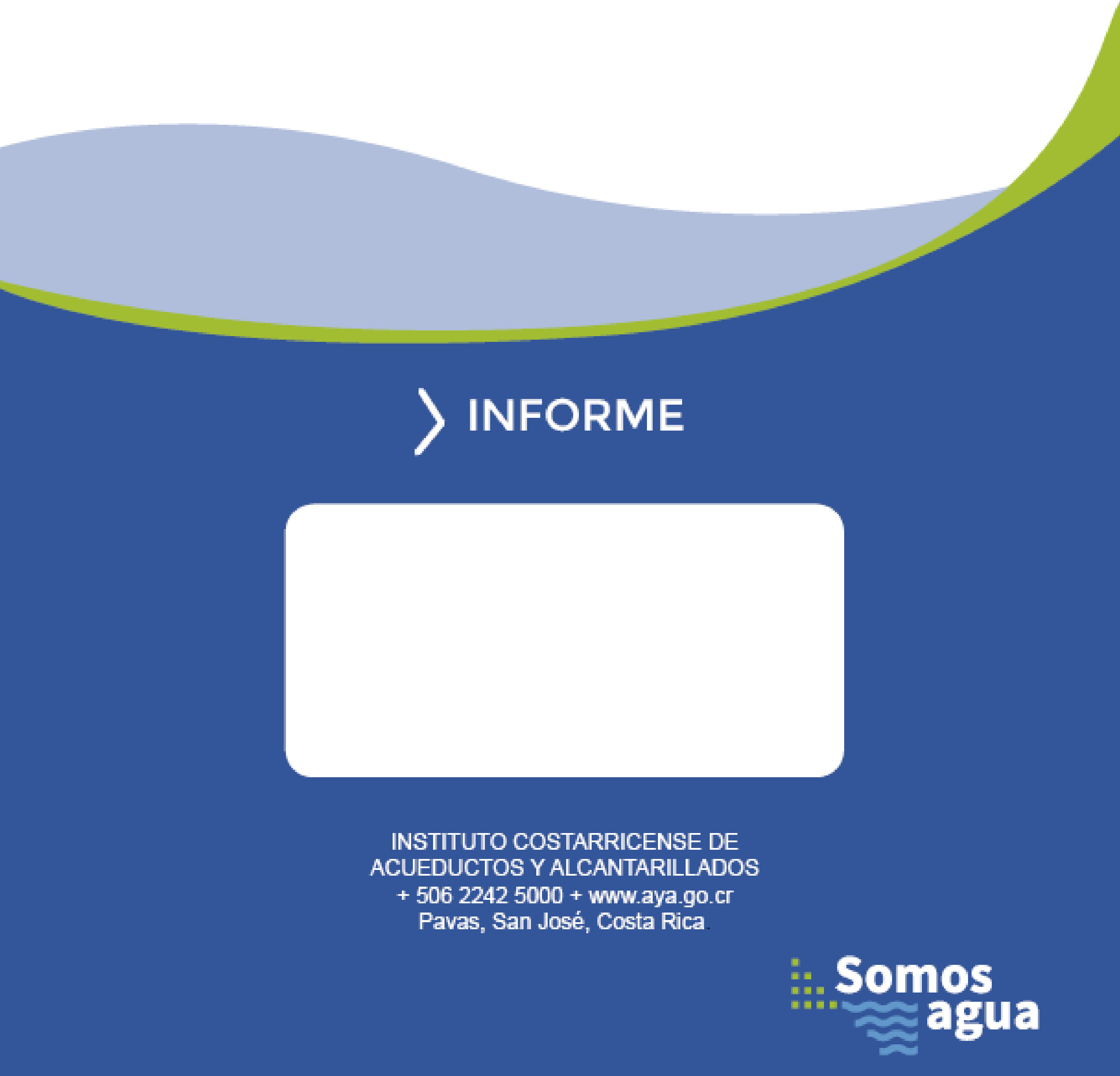 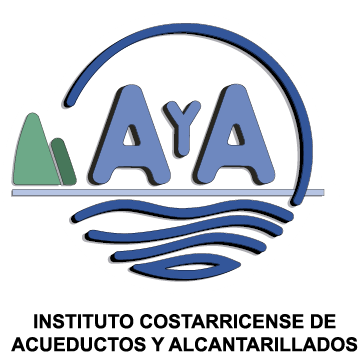 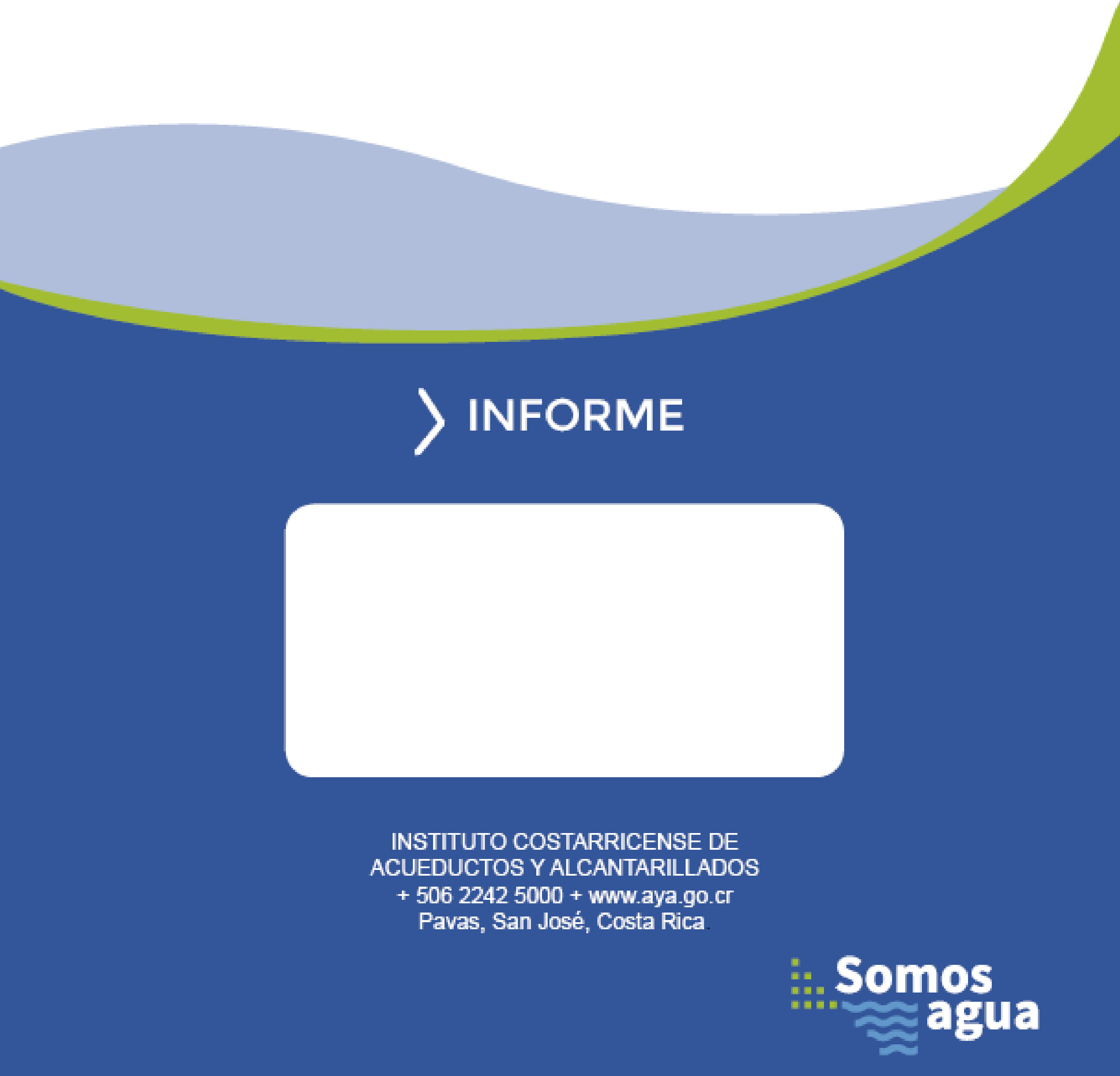 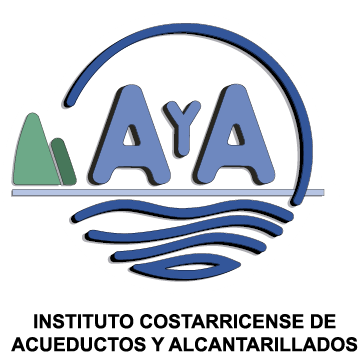 INDICE INTRODUCCIÓN……………………………………………………………………….…3 I   Sección de ingresos ......................................................................................... 7  II   Sección de egresos  ....................................................................................... 10 Sección Complementaria ................................................................................ 17 Estado de origen y aplicación  ............................................................................... 18 Clasificación Económica ....................................................................................... 21 Gastos corrientes capitalizables programas de inversión  .................................... 23 Aumentar y disminuir  ingresos  ............................................................................ 25 Aumentar y disminuir egresos  .............................................................................. 28 ANEXOS………………………………………………………………………………….37 Variación Plan Operativo Institucional ................................................................... 38 Variación Plan Plurianual 2023-2026 .................................................................... 41 MTSS-DESAF-OF-0327-2023 …………………………………………………………46 Certificación de saldos al cierre diciembre 2022……………………………………..47 INTRODUCCION Para el análisis y aprobación de la Junta Directiva del Instituto Costarricense de Acueductos y Alcantarillados y los entes de fiscalización, se presenta el Presupuesto Extraordinario No.2 al presupuesto vigente de 2023. En este documento presupuestario se aumentan ingresos y egresos por ¢3.742.416.02 miles y se disminuyen ingresos y egresos por ¢4.869.392.49 miles, para un neto disminuir ingresos y egresos por el monto de ¢1.126.976.47 miles. El movimiento presupuestario se detalla a continuación en los siguientes cuadros: Detalle Absoluto Cuadro No. 1  Aumentar ingresos Instituto Costarricense de Acueductos y AlcantarilladosDirección de Planificación EstratégicaExtraordinario  N°2-2023En miles de ColonesCuadro No. 2  Aumentar Egresos Instituto Costarricense de Acueductos y AlcantarilladosDirección de Planificación EstratégicaExtraordinario  N°2-2023En miles de ColonesCuadro No. 3  Disminuir ingresos Instituto Costarricense de Acueductos y AlcantarilladosDirección de Planificación EstratégicaExtraordinario  N°2-2023En miles de ColonesCuadro No. 4  Disminuir Egresos Instituto Costarricense de Acueductos y AlcantarilladosDirección de Planificación EstratégicaExtraordinario  N°2-2023En miles de ColonesDetalle Neto Cuadro No. 5  Aumentar ingresos Dirección de Planificación EstratégicaExtraordinario  N°2-2023En miles de ColonesCuadro No. 6 Disminuir ingresos Instituto Costarricense de Acueductos y AlcantarilladosDirección de Planificación EstratégicaExtraordinario  N°2-2023En miles de ColonesCuadro No.7 Aumentar Egresos Instituto Costarricense de Acueductos y AlcantarilladosDirección de Planificación EstratégicaExtraordinario  N°2-2023En miles de ColonesCuadro No. 8 Disminuir Egresos Instituto Costarricense de Acueductos y AlcantarilladosDirección de Planificación EstratégicaExtraordinario  N°2-2023En miles de Colones I. Sección de ingresos INSTITUTO COSTARRICENSE DE ACUEDUCTOS Y ALCANTARILLADOSPRESUPUESTO EXTRORDINARIO 2-2023CONSOLIDADO DE INGRESOS(EN MILES DE COLONES)INSTITUTO COSTARRICENSE DE ACUEDUCTOS Y ALCANTARILLADOSPRESUPUESTO EXTRORDINARIO 2-2023CONSOLIDADO DE INGRESOS(EN MILES DE COLONES)II. Sección de egresos Aumentar Egresos INSTITUTO COSTARRICENSE DE ACUEDUCTOS Y ALCANTARILLADOSDIRECCIÓN DE PLANIFICACIÓN ESTRATÉGICAPRESUPUESTO EXTRAORDINARIO N°2-2023CONSOLIDADOEN MILES DE COLONESTotal	3,742,416.02 INSTITUTO COSTARRICENSE DE ACUEDUCTOS Y ALCANTARILLADOSDIRECCIÓN DE PLANIFICACIÓN ESTRATÉGICAPRESUPUESTO EXTRAORDINARIO N°2-2023PROGRAMA 03: INVERSIONESEN MILES DE COLONESTotal	3,742,416.02 Disminuir Egresos INSTITUTO COSTARRICENSE DE ACUEDUCTOS Y DIRECCIÓN DE PLANIFICACIÓN ESTRATÉGICAPRESUPUESTO EXTRAORDINARIO N°2-2023CONSOLIDADOEN MILES DE COLONES	Total	-4,869,392.49 INSTITUTO COSTARRICENSE DE ACUEDUCTOS Y ALCANTARILLADOSDIRECCIÓN DE PLANIFICACIÓN ESTRATÉGICAPRESUPUESTO EXTRAORDINARIO N°2-2023PROGRAMA 03: INVERSIONESEN MILES DE COLONES	Total	-4,869,392.49  III. Sección de información complementaria Estado de origen y aplicación INSTITUTO COSTARRICENSE DE ACUEDUCTOS Y ALCANTARILLADOSDETALLE DE ORIGEN Y APLICACIÓN DE RECURSOS PRESUPUESTO EXTRAORDINARIO 2-202319 INSTITUTO COSTARRICENSE DE ACUEDUCTOS Y ALCANTARILLADOSDETALLE DE ORIGEN Y APLICACIÓN DE RECURSOS PRESUPUESTO EXTRAORDINARIO 2-202320 Clasificación económica 21 INSTITUTO  COSTARRICENSE DE ACUEDUCTOS Y ALCANTARILLADOSCLASIFICACIÓN ECONOMICA  EXTRAORDINARIO 2-2023En miles de colonesEl aumento de egresos correspondiente al FODESAF, no afecta el cálculo de la clasificación económica22 Gastos Corrientes Capitalizables Programas de Inversión 23 Instituto Costarricense  de  Acueductos y  Alcantarillados  Gastos Corrientes Capitalizables Programas de InversiónExtraordinario   No 2-2023En  miles  de  colones24 AUMENTAR Y DISMINUIR INGRESOS AUMENTAR Y DISMINUIR EGRESOS Anexos 37 VARIACIÓN PLAN OPERATIVO INSTITUCIONAL Variación POI 2023 Presupuesto Extraordinario No. 02 - 2023Programa 03: Inversiones Variación POI 2023 Presupuesto Extraordinario No. 02 - 2023Programa 03: Inversiones Variación POI 2023 Presupuesto Extraordinario No. 02 - 2023Programa 03: Inversiones VARIACION PLAN PLURIANUAL 2023-2026 INFORMACIÓN PLURIANUAL 2023-2026 (Presupuesto Extraordinario 2-2023)Millones de colonesTema V: Sostenibilidad FinancieraTema V: Sostenibilidad FinancieraObjetivo Estratégico: 1- Garantizar la sostenibilidad financiera de la institución, mediante instrumentos de planificación financiera que permita alcanzar indicadores financieros robustos de mediano y largo plazo, que contribuyan al logro de las metas institucionales de expansión y de servicio al cliente. Objetivo Específico: 2. Elaborar e implementar un programa de trabajo que permita controlar y dar seguimiento a los principales procesos que afectan a la sostenibilidad financiera.Tema VI: Planeamiento del desarrollo sostenibleObjetivo Estratégico: 1- Garantizar la resiliencia de los sistemas de abastecimiento de agua potable y saneamiento de aguas residuales, actuales y potenciales, incorporando la adaptación y mitigación a los efectos del cambio climático, la economía circular, la eficiencia energética y la gestión del riesgo. Objetivo Específico: 7- Ejecutar acciones que transversalicen la gestión de riesgo de desastres en los servicios de abastecimiento y saneamiento para generar capacidad en los procesos de prevención, mitigación y reducción del riesgo y preparativos, respuesta y recuperación en la atención de emergencias.Tema VIII: TransparenciaObjetivo Estratégico: 1- Garantizar la transparencia en acceso a la información, participación ciudadana, datos abiertos y rendición de cuentas, bajo la premisa de gobierno abierto y buenas prácticas de gobierno corporativo en el accionar institucional, como parte del compromiso con la sociedad. Objetivo Específico: 6.   Cumplir con las metas establecidas por el Gobierno de Costa Rica, para el desarrollo económico y social del país.Revisar lo que se menciona en las indicaciones para la remisión del presupuesto institucional.En caso de no disponer de un plan de mediano o largo plazo, se deberá indicar en este espacio.Egresos: Considerando las estimaciones del Ministerio de Hacienda sobre el comportamiento de la economía y por tanto de los posibles escenarios de regla fiscal, los egresos operativos se proyectan con una tasa de crecimiento anual para el período 2023-2025 del 2%. Las cifras correspondientes al programa de inversiones se estiman bajo los mismos criterios de regla fiscal indicados en el punto anterior.                                 Con respecto al Presupuesto Extraordinario No. 2, en él se aumentan y disminuyen egresos de los proyectos de inversión.  El aumento obedece al objetivo de acelerar la ejecución de los programas de inversión, tal es el caso del Proyecto de Agua no Contabilizada y el Programa de Zonas Prioritarias.  En el caso del disminuir de presupuesto, obedece al estudio realizado de la ejecución de los proyectos a la fecha determinándose en algún caso que los recursos no se ejecutarán. En el caso del Programa de Alcantarillado y Control de Inundaciones para Limón (BCIE 2198), se disminuye el presupuest, ya que se va a excluir del alcance del Contrato BCIE 2198 la construcción del Sector II (comprenden la construcción de la red de alcantarillado sanitario del Sector de Pueblo Nuevo, Cerritos y alrededores), debido a que el mismo se encuentra en fase de Pre-inversión.MTSS-DESAF-OF-327-2023 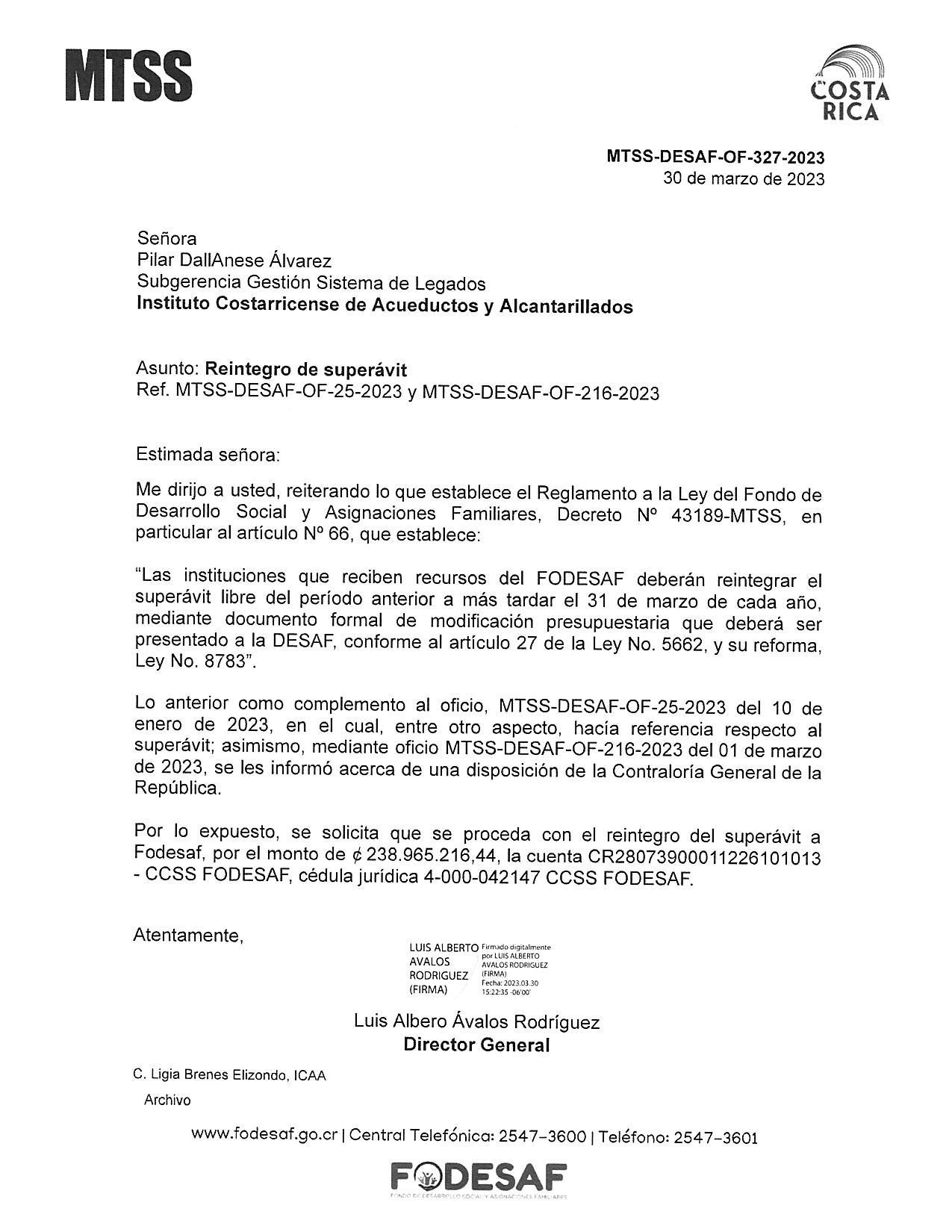 Certificación de saldos al cierre diciembre 2022 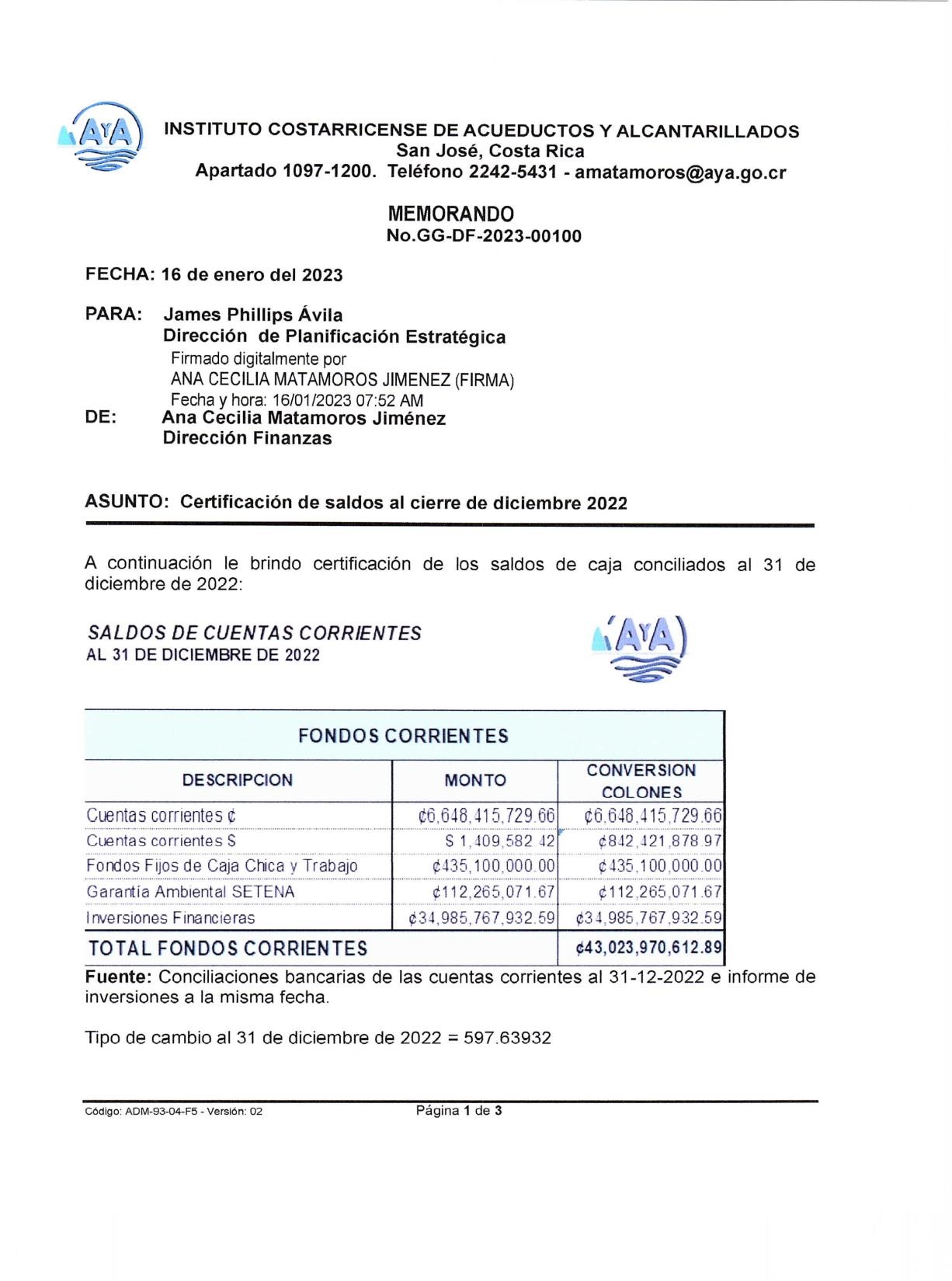 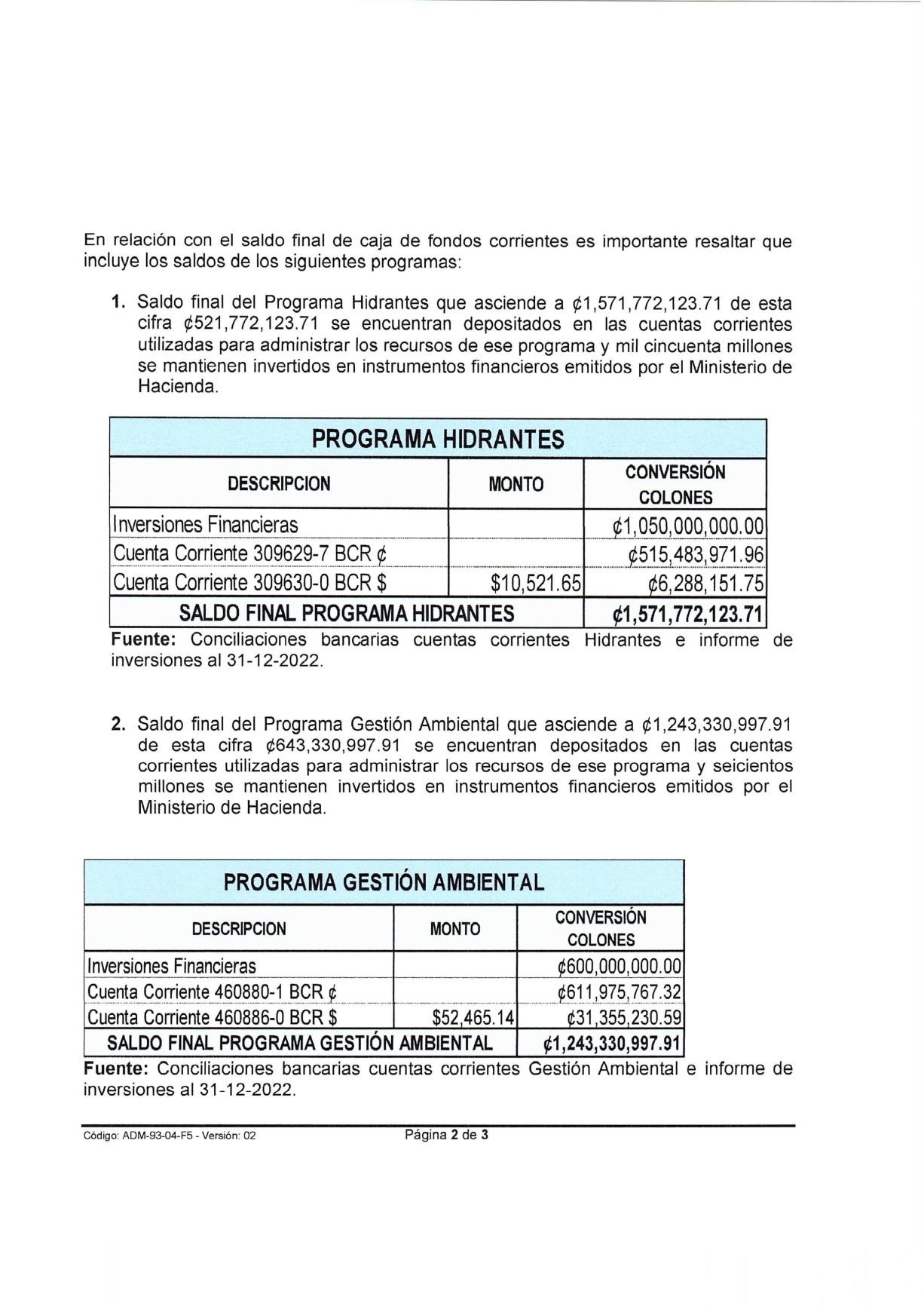 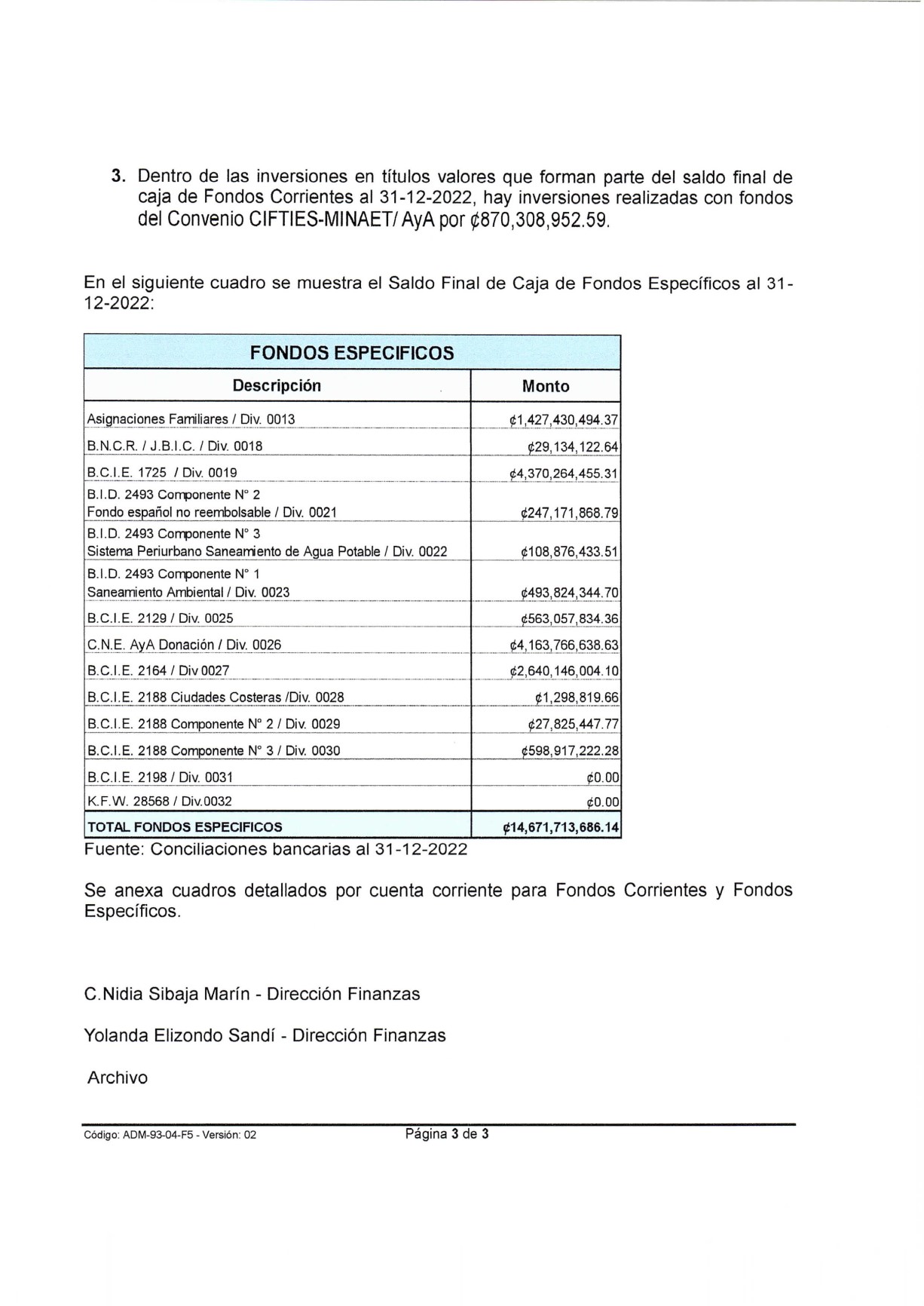 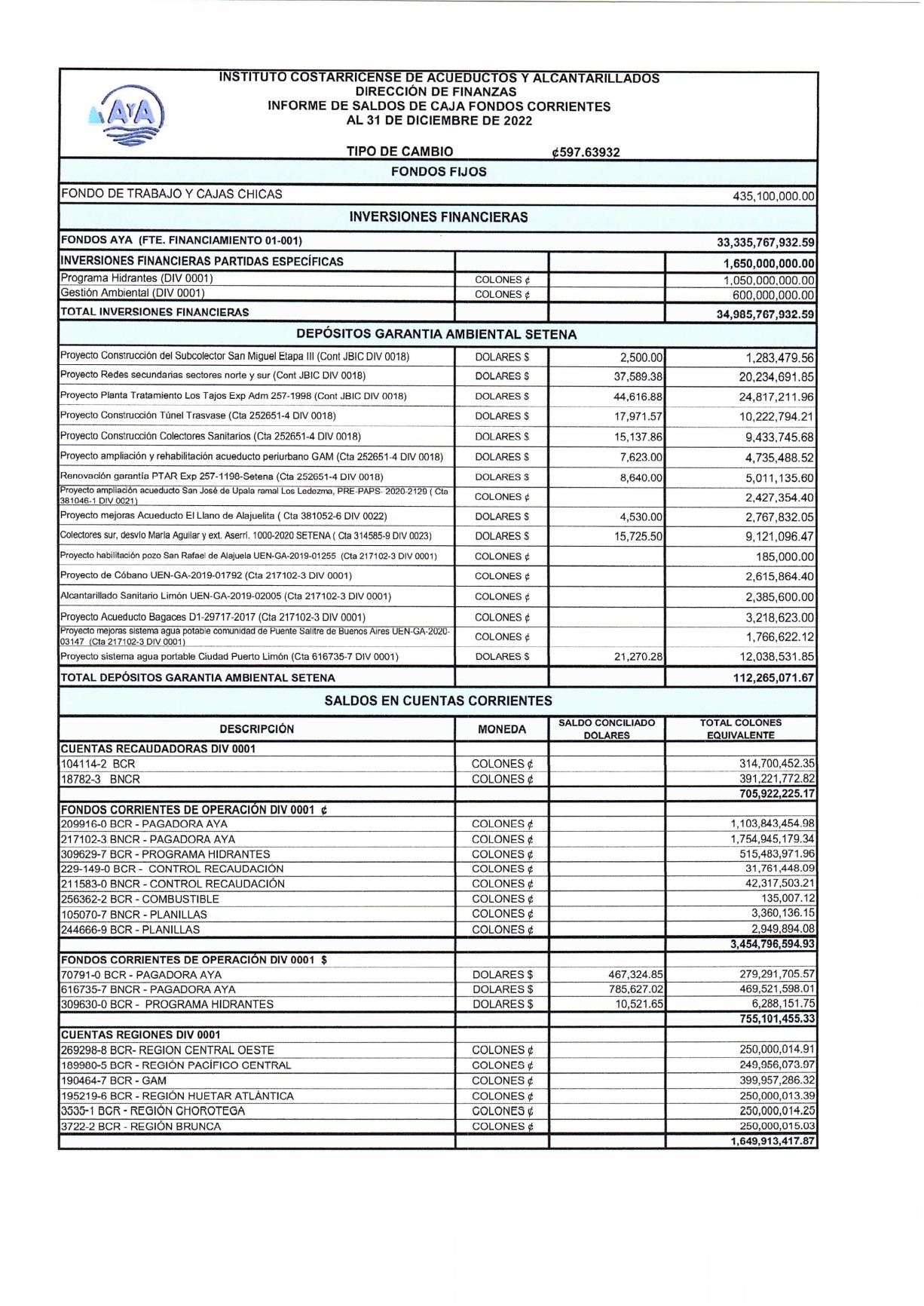 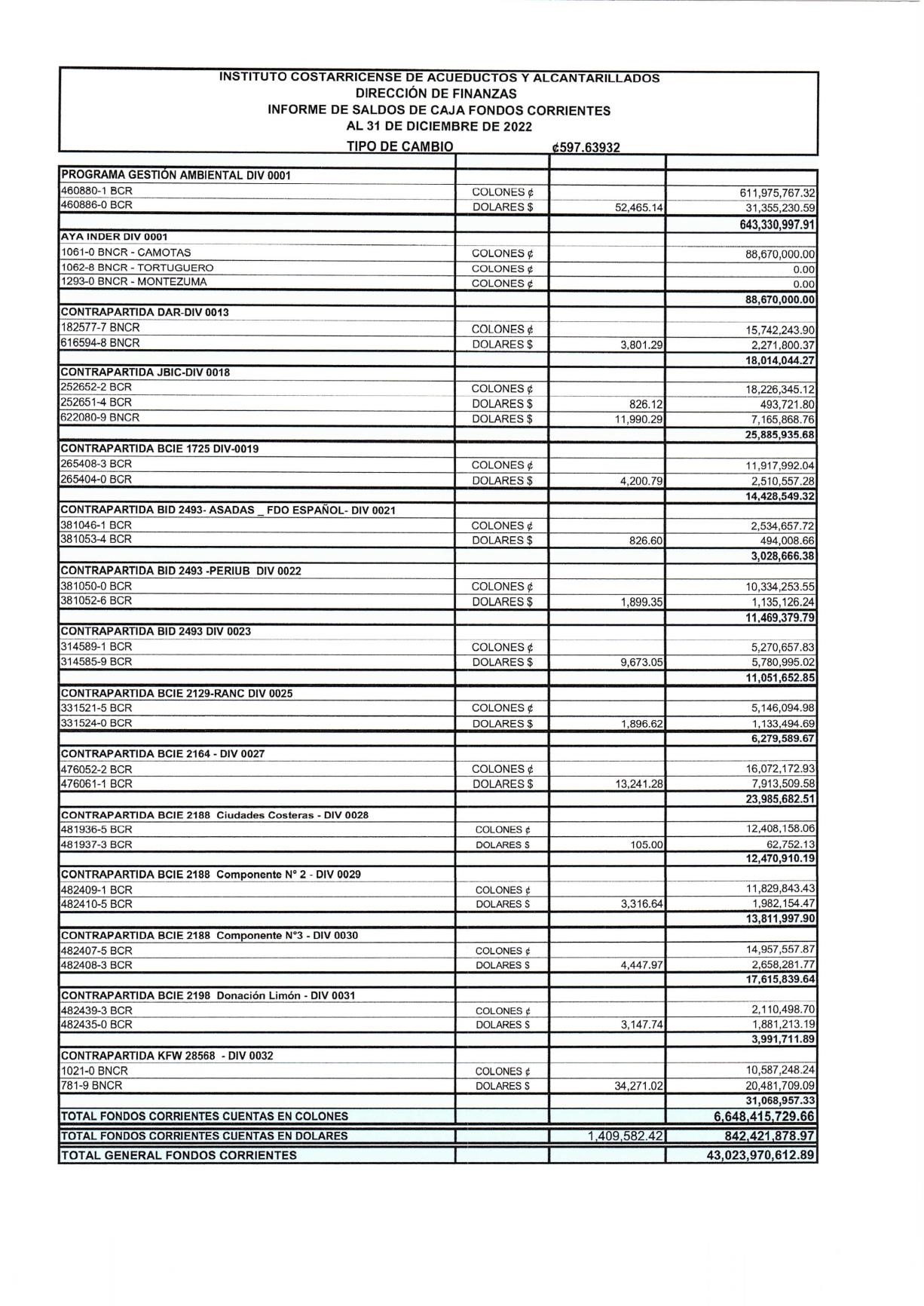 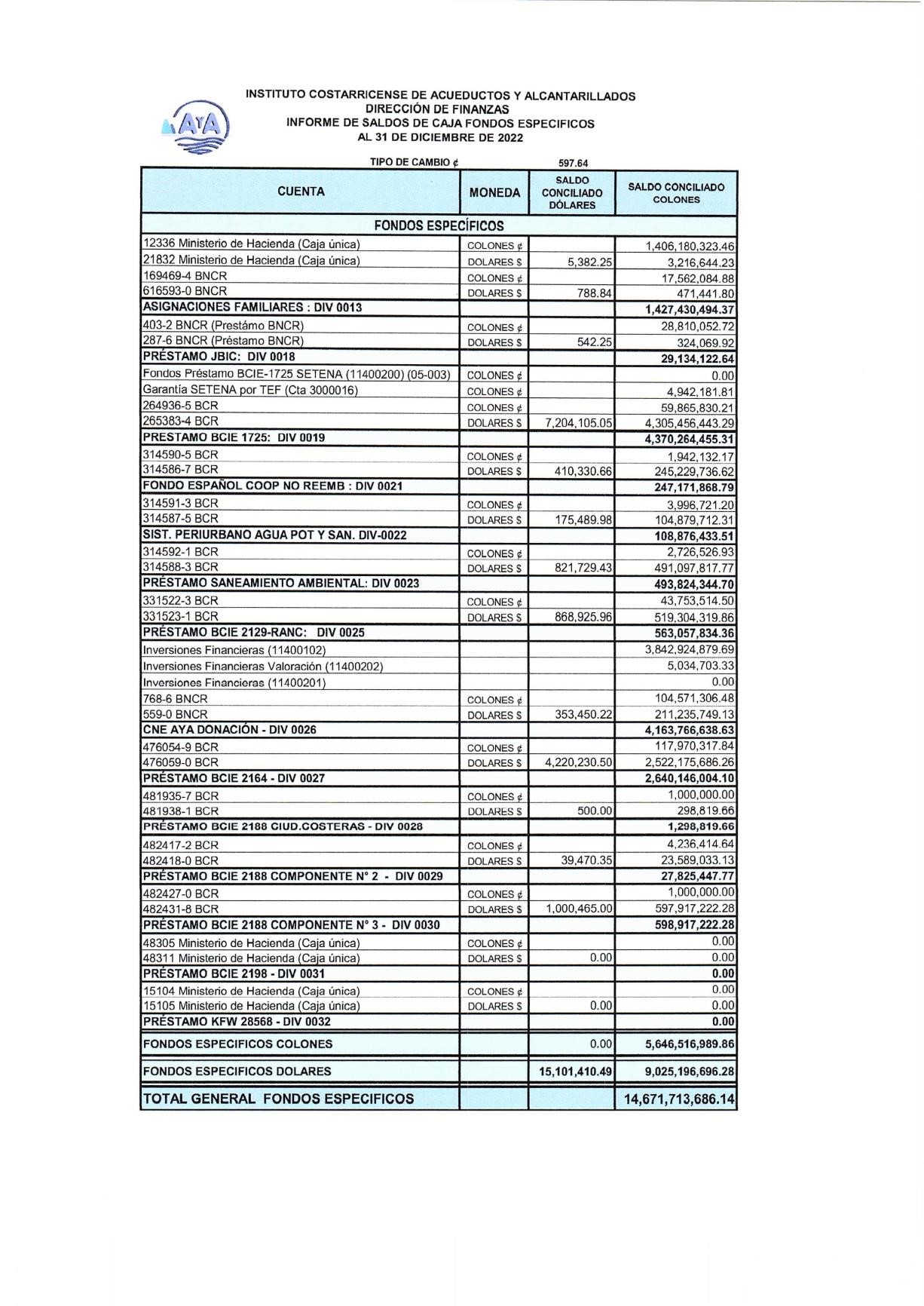 Posición FinancieraDescripciónPrograma 03Aumentar2Ingresos de Capital493,536.18493,536.183Financiamiento3,248,879.843,248,879.84Total3,742,416.023,742,416.02Posición FinancieraDescripciónPrograma 03Aumentar1Servicios618,541.81618,541.815Bienes duraderos2,884,909.002,884,909.006Transferencias corrientes238,965.22238,965.22Total3,742,416.023,742,416.02Posición FinancieraDescripciónPrograma 03Disminuir2Ingresos de Capital-4,075,050.00-4,075,050.003Financiamiento-794,342.49-794,342.49Total-4,869,392.49-4,869,392.49Posición FinancieraDescripciónPrograma 03Disminuir1Servicios-278,380.49-278,380.492Materiales y suministros-2,000.00-2,000.005Bienes duraderos-4,589,012.00-4,589,012.00Total-4,869,392.49-4,869,392.49Posición FinancieraDescripciónPrograma 03Neto Aumentar3Financiamiento2,454,537.352,454,537.35Total2,454,537.352,454,537.35Posición FinancieraDescripciónPrograma 03Neto Dismunuir2Ingresos de Capital-3,581,513.82-3,581,513.82Total-3,581,513.82-3,581,513.82Posición FinancieraDescripciónPrograma 03Neto Aumentar1Servicios340,161.31340,161.316Transferencias corrientes238,965.22238,965.22Total579,126.53579,126.53Posición FinancieraDescripciónPrograma 03NetoDisminuir2Materiales y suministros-2,000.00-2,000.005Bienes duraderos-1,704,103.00-1,704,103.00Total-1,706,103.00-1,706,103.00CLASIFICACIÓNDETALLEMONTO AUMENTAR2.0.0.0.00.00.0.0.000INGRESOS DE CAPITAL2.4.0.0.00.00.0.0.000TRANSFERENCIAS DE CAPITAL493,536.182.4.1.0.00.00.0.0.000Transferencias de Capital Sector público493,536.182.4.1.1.00.00.0.0.000Transferencias de Capital Gobierno Central493,536.182.4.1.1.05.00.0.0.000Transferencia de Gobierno Central KFW493,536.18TOTAL INGRESOS DE CAPITAL493,536.183.0.0.0.00.00.0.0.000FINANCIAMIENTO3.2.0.0.00.00.0.0.000FINANCIAMIENTO EXTERNO165,844.543.2.1.0.00.00.0.0.000Préstamos Directos165,844.543.2.1.1.00.00.0.0.000Préstamos de Organismos Internacionales de Desarrollo165,844.543.2.1.1.01.00.0.0.000Banco Centroamericano de Integración Económica165,844.543.2.1.1.01.03.0.0.000Préstamo BCIE-2129 (RANC)165,844.543.3.0.0.00.00.0.0.000RECURSOS DE VIGENCIAS ANTERIORES3,083,035.303.3.2.0.00.00.0.0.000Superávit Específico3,083,035.303.3.2.1.00.00.0.0.000Préstamos Externos2,550,705.463.3.2.1.04.00.0.0.000Préstamo BCIE2,550,705.463.3.2.1.04.03.0.0.000BCIE-17252,000,000.003.3.2.1.04.04.0.0.000BCIE-2129 (RANC)550,705.463.3.2.12.00.00.0.0.000Superávit AYA186,409.003.3.2.13.01.00.0.0.000Transferencia Convenio INDER/AYA69,855.633.3.2.02.00.00.0.0.000Asignaciones Familiares238,965.223.3.2.4.00.00.0.0.000Donaciones37,100.003.3.2.4.02.00.0.0.000Donación KFW a RANC37,100.00TOTAL FINANCIAMIENTO3,248,879.84Total General de Ingresos3,742,416.02CLASIFICACIÓNDETALLEMONTO DISMINUIR2.0.0.0.00.00.0.0.000INGRESOS DE CAPITAL2.4.0.0.00.00.0.0.000TRANSFERENCIAS DE CAPITAL-4,075,050.002.4.1.0.00.00.0.0.000Transferencias de Capital Sector público-4,075,050.002.4.1.1.00.00.0.0.000Transferencias de Capital Gobierno Central-4,075,050.002.4.1.1.06.00.0.0.000Transferencias de Capital Gobierno Central BCIE-2198-4,075,050.00TOTAL INGRESOS DE CAPITAL-4,075,050.003.0.0.0.00.00.0.0.000FINANCIAMIENTO3.2.1.0.00.00.0.0.000Préstamos Directos-794,342.493.2.1.1.00.00.0.0.000Préstamos de Organismos Internacionales de Desarrollo-794,342.493.2.1.1.01.00.0.0.000Banco Centroamericano de Integración Económica-794,342.493.2.1.1.01.04.0.0.000Préstamo BCIE-2164-794,342.49TOTAL FINANCIAMIENTO-794,342.49Total General de Ingresos-4,869,392.49Pos. Financ.DescripciónAumentar1.04.03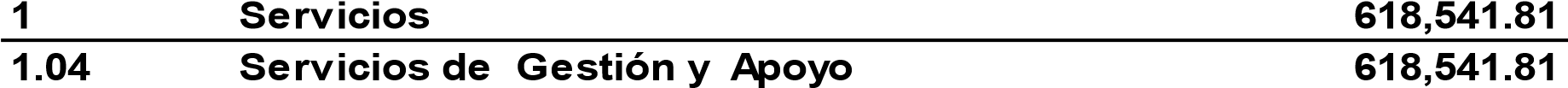 Servicios Ingeniería y Arquitectura618,541.815.01.99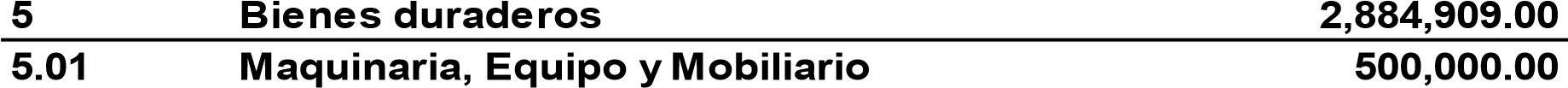 Maquinaria Y Equipo Diverso500,000.005.02Construcciones,Adiciones y Mejora2,384,909.005.02.07Instalaciones2,384,909.006.01.02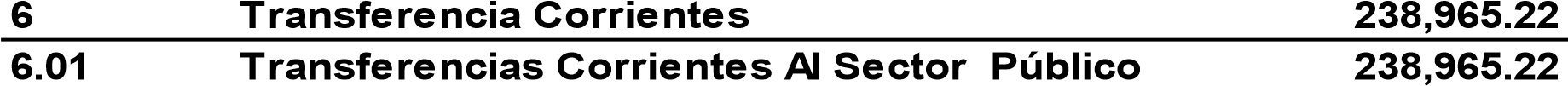 Transferencias Corrientes Órganos Desconcentrado238,965.22Pos. Financ.DescripciónAumentar1.04.03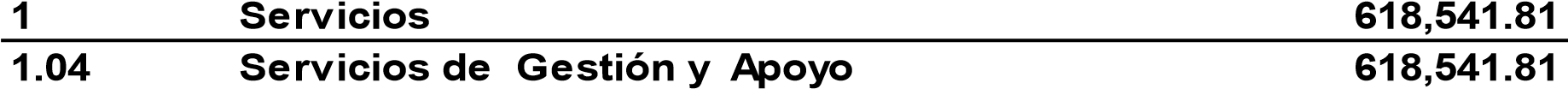 Servicios Ingeniería y Arquitectura618,541.815.01.99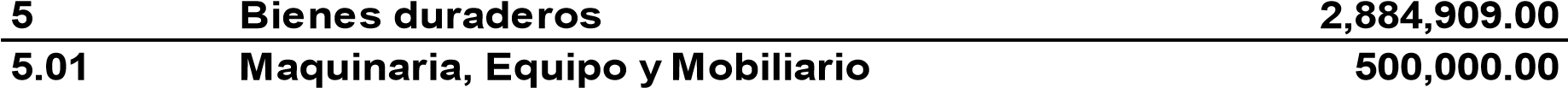 Maquinaria Y Equipo Diverso500,000.005.02Construcciones,Adiciones y Mejora2,384,909.005.02.07Instalaciones2,384,909.006.01.02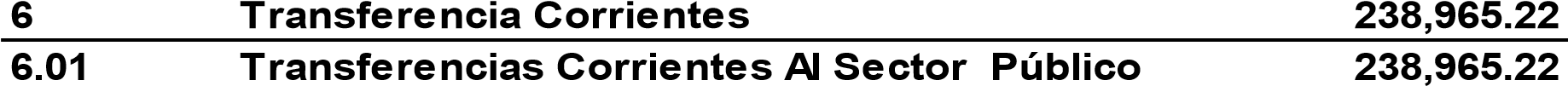 Transferencias Corrientes Órganos Desconcentrado238,965.22Pos. Financ.DescripciónDisminuir1.03.01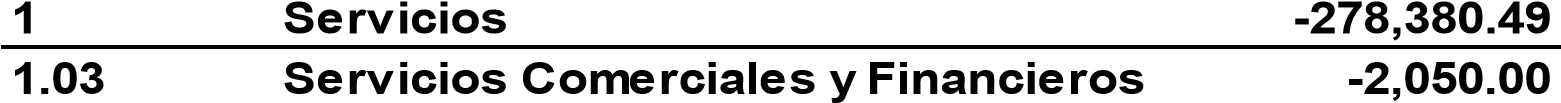 Información-1,000.001.03.02Publicidad y Propag.-1,050.001.04Servicios de  Gestión y  Apoyo-275,330.491.04.02Servicios Jurídicos-6,000.001.04.03Servicios Ingeniería y Arquitectura-170,000.001.04.04Serv. Cien. Económicas y Soc.-97,830.491.04.99Otros Serv.Gestión Y Apoyo-1,500.001.07Capacitación Y Protocolo-1,000.001.07.02Actividades Protocol. Y Soc.-1,000.002.99.06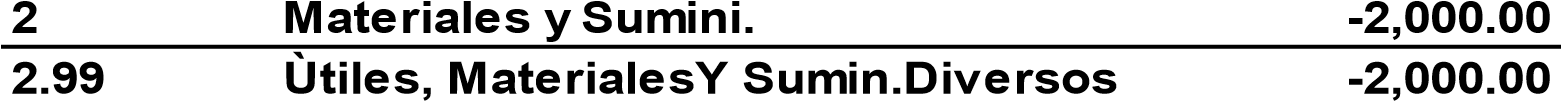 Útil.  Y Mat. Resg.-2,000.005.01.02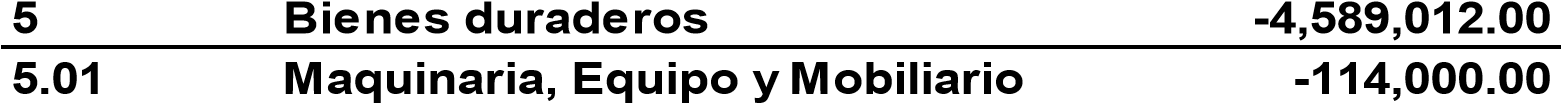 Equipo Transporte-80,000.005.01.04Equ.Y Mob. Oficina-4,000.005.01.99Maquinaria Y Equipo Diverso-30,000.005.02Construcciones,Adiciones y Mejora-4,475,012.005.02.07	Instalaciones	-4,475,012.005.02.07	Instalaciones	-4,475,012.005.02.07	Instalaciones	-4,475,012.00Pos. Financ.DescripciónDisminuir1.03.01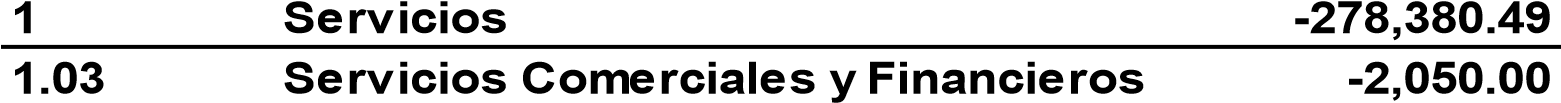 Información-1,000.001.03.02Publicidad y Propag.-1,050.001.04Servicios de  Gestión y  Apoyo-275,330.491.04.02Servicios Jurídicos-6,000.001.04.03Servicios Ingeniería y Arquitectura-170,000.001.04.04Serv. Cien. Económicas y Soc.-97,830.491.04.99Otros Serv.Gestión Y Apoyo-1,500.001.07Capacitación Y Protocolo-1,000.001.07.02Actividades Protocol. Y Soc.-1,000.002.99.06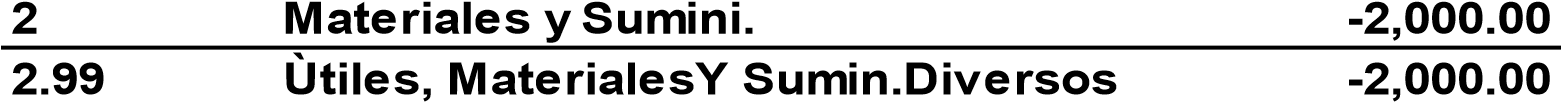 Útil.  Y Mat. Resg.-2,000.005.01.02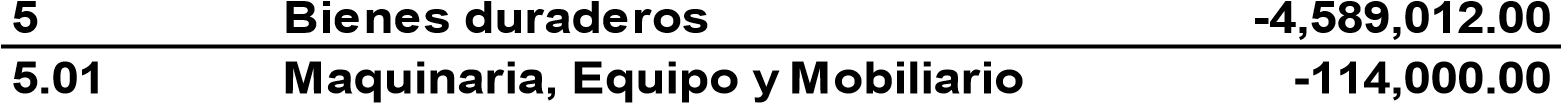 Equipo Transporte-80,000.005.01.04Equ.Y Mob. Oficina-4,000.005.01.99Maquinaria Y Equipo Diverso-30,000.005.02Construcciones,Adiciones y Mejora-4,475,012.005.02.07	Instalaciones	-4,475,012.005.02.07	Instalaciones	-4,475,012.005.02.07	Instalaciones	-4,475,012.00CODIGO SEGÚN CLASIFICADOR DE INGRESOSINGRESO MONTOPROGRAMAAPLICACIÓN OBJETO DEL GASTO(Por Partida)MONTOAPLICACIÓN CLASIFICACIÓN ECONÓMICAAPLICACIÓN CLASIFICACIÓN ECONÓMICAAPLICACIÓN CLASIFICACIÓN ECONÓMICAAPLICACIÓN CLASIFICACIÓN ECONÓMICACODIGO SEGÚN CLASIFICADOR DE INGRESOSINGRESO MONTOPROGRAMAAPLICACIÓN OBJETO DEL GASTO(Por Partida)MONTOCorrienteCapitalTransacciones FinancierasSumas sin asignación2.0.0.0.00.00.0.0.000INGRESOS DE CAPITAL-3,581,513.822.4.1.0.00.00.0.0.000Transferencias de Capital Sector público-3,581,513.822.4.1.1.00.00.0.0.000Transferencias de Capital Gobierno Central493,536.18PROGRAMA 03: INVERSIONES 493,536.180.00493,536.180.000.001 Servicios  493,536.180.00493,536.180.000.002.4.1.1.00.00.0.0.000Transferencias de Capital Gobierno Central-4,075,050.00PROGRAMA 03: -4,075,050.000.00-4,075,050.000.000.001 Servicios  -180,550.000.00-180,550.000.000.002 Materiales y Suministros-2,000.000.00-2,000.000.000.005 Bienes Duraderos-3,892,500.000.00-3,892,500.000.000.003.0.0.0.00.00.0.0.000FINANCIAMIENTO2,454,537.363.2.0.0.00.00.0.0.000FINANCIAMIENTO EXTERNO-628,497.953.2.1.1.01.00.0.0.000Banco Centroamericano de Integración Económica (BCIE-2129)165,844.54PROGRAMA 03: INVERSIONES 165,844.540.00165,844.540.000.001 Servicios  18,050.000.0018,050.000.000.005 Bienes Duraderos147,794.540.00147,794.540.000.003.3.2.1.04.00.0.0.000Banco Centroamericano de Integración Económica (Préstamo BCIE-264)-794,342.49PROGRAMA 03: INVERSIONES -794,342.490.00-794,342.490.000.001 Servicios  -97,830.490.00-97,830.490.000.001.04.04 Servicios ciencias económicas y socia-97,830.490.00-97,830.490.000.005 Bienes Duraderos-696,512.000.00-696,512.000.000.005.02.07  Instalaciones-696,512.000.00-696,512.000.000.003.3.0.0.00.00.0.0.000RECURSOS DE VIGENCIAS ANTERIORES3,083,035.313.3.2.0.00.00.0.0.000Superávit Específico3,083,035.313.3.2.1.00.00.0.0.000Préstamos Externos2,000,000.003.3.2.1.04.00.0.0.000Préstamo BCIE-17252,000,000.00PROGRAMA 03: INVERSIONES 2,000,000.000.002,000,000.000.000.005 Bienes Duraderos2,000,000.000.002,000,000.000.000.005.02.07  Instalaciones2,000,000.000.002,000,000.000.000.00CODIGO SEGÚN CLASIFICADOR DE INGRESOSINGRESO MONTOPROGRAMAAPLICACIÓN OBJETO DEL GASTO(Por Partida)MONTOAPLICACIÓN CLASIFICACIÓN ECONÓMICAAPLICACIÓN CLASIFICACIÓN ECONÓMICAAPLICACIÓN CLASIFICACIÓN ECONÓMICAAPLICACIÓN CLASIFICACIÓN ECONÓMICACODIGO SEGÚN CLASIFICADOR DE INGRESOSINGRESO MONTOPROGRAMAAPLICACIÓN OBJETO DEL GASTO(Por Partida)MONTOCorrienteCapitalTransacciones FinancierasSumas sin asignación3.3.2.1.04.00.0.0.000Préstamo BCIE-2129550,705.46PROGRAMA 03: INVERSIONES 550,705.460.0050,705.460.000.005 Bienes Duraderos550,705.460.0050,705.460.000.005.01.99 Maquinaria y equipos diversos500,000.005.02.07  Instalaciones50,705.460.0050,705.460.000.003.3.2.12.00.00.0.0.000Superávit AYA186,409.00PROGRAMA 03: INVERSIONES 186,409.000.00186,409.000.000.005 Bienes Duraderos186,409.000.00186,409.000.000.005.02.07 Instalaciones186,409.000.00186,409.000.003.3.2.13.01.00.0.0.000Transferencia Convenio INDER/AYA69,855.63PROGRAMA 03: INVERSIONES 69,855.630.0069,855.630.000.001 Servicios  69,855.630.0069,855.630.000.001.04.03 Servicios de ingeniería y arquitectura69,855.630.0069,855.630.000.003.3.2.02.00.00.0.0.000Asignaciones Familiares238,965.22PROGRAMA 03: INVERSIONES 238,965.22238,965.220.000.000.006 Transferencias Corrientes238,965.22238,965.220.000.000.006.01.02 Transferencias corrientes órganos desconcentrados238,965.22238,965.220.000.000.003.3.2.4.00.00.0.0.000Donaciones37,100.00PROGRAMA 03: INVERSIONES 37,100.000.0037,100.000.000.001 Servicios  37,100.000.0037,100.000.000.001.04.03  Servicios de Ingeniería y arquitectura37,100.000.0037,100.000.000.00TOTAL-1,126,976.46-1,126,976.46238,965.22-1,865,941.680.000.00CLASIFICADOR ECONÓMICO DEL GASTO DEL SECTOR PÚBLICOCLASIFICADOR ECONÓMICO DEL GASTO DEL SECTOR PÚBLICOCLASIFICADOR ECONÓMICO DEL GASTO DEL SECTOR PÚBLICOPresupuesto  Actual Presupuesto  Actual Neto  Extraordinario 2Neto  Extraordinario 2Presupuesto  Modificado con ExtroordinarioPresupuesto  Modificado con ExtroordinarioPresupuesto  Modificado con ExtroordinarioGASTOS CORRIENTESGASTOS DE CAPITALGASTOS CORRIENTESGASTOS DE CAPITALGASTOS CORRIENTESGASTOS DE CAPITAL137,660,380.30105,609,871.58137,660,380.30105,609,871.58	0.00	137,660,380.28-1,365,941.68	104,123,929.90	0.00	137,660,380.28-1,365,941.68	104,123,929.90	0.00	137,660,380.28-1,365,941.68	104,123,929.90	0.00	137,660,380.28-1,365,941.68	104,123,929.90	0.00	137,660,380.28-1,365,941.68	104,123,929.9034TRANSACCIONES FINANCIERASSUMAS SIN ASIGNACIÓNTRANSACCIONES FINANCIERASSUMAS SIN ASIGNACIÓN17,298,652.00 141,000.0017,298,652.00 141,000.000.000.000.000.0017,298,652.00 141,000.00TOTALTOTAL260,709,903.87260,709,903.87-1,365,941.67-1,365,941.67259,223,962.19259,223,962.19Proyectos de inversiónServiciosMaterialesTotalUnidad Ejecutora del Portafolio de Programas y Proyectos de Inversión AYA/BCIE-223,230.49-2,000.00-225,230.49Proyecto Reducción Indice Agua no Contabilizada (RANC) BCIE 2129 y Donación  KFW 55,150.000.0055,150.00Programa Abastecimiento Agua Potable Area Metropolitana de SanJosé, Acueductos Urbanos II y alcantarillado Juanito Mora, Puntarenas (BCIE 2164)-97,830.490.00-97,830.49Proyecto Alcantantarillo  Sanitario Cuidad  Limón-180,550.00-2,000.00-182,550.00 Construccion del  Proyecto Tortuguero Pococi69,855.630.0069,855.63Zonas  Prioritarias  493,536.180.00493,536.18Total340,161.31-2,000.00338,161.31Instituto Costarricense de Acueductos y Alcantarillados Instituto Costarricense de Acueductos y Alcantarillados Instituto Costarricense de Acueductos y Alcantarillados Presupuesto Extraordinario No. 2-2023 Presupuesto Extraordinario No. 2-2023 Presupuesto Extraordinario No. 2-2023 En miles de colones En miles de colones En miles de colones Programa /Subpartida Presupuestaria Aumentar Ingresos Disminuir Ingresos  Justificación Total 3.742.416.02 4.869.392.49 Ingresos de Capital 493.536.18 4.075.050.00 2.4.1.1 Transferencias de Capital Sector Público 493.536.18 4.075.050.00 2.4.1.1.5 Transferencias Gobierno Central (KFW28568) 493.536.18 Estos recursos se incrementan con el propósito de continuar con los proyectos de Programa de Zonas Prioritarias.  Los proyectos que se financian son: 000413 Construcción Alcantarillado Sanitario para la Ciudad de Jaco, Puntarenas por ¢131.915.28 miles. 000467 Construcción del Alcantarillado Sanitario para la Ciudad de Quepos, Puntarenas por ¢86.163.00 miles. 00412 Construcción Alcantarillado Sanitario para la Ciudad de Palmares, Alajuela por ¢275.457.89 miles. 2.4.1.1.6 Transferencias Gobierno Central (BCIE2198) 4.075.050.00 Estos recursos se disminuyen del Programa de Agua y Saneamiento de Zonas Costeras, Gestión de Calidad y Eficiencia del Servicio, específicamente del proyecto 001984- Construcción Alcantarillado Sanitario Moín, Limón. Instituto Costarricense de Acueductos y Alcantarillados Instituto Costarricense de Acueductos y Alcantarillados Instituto Costarricense de Acueductos y Alcantarillados Instituto Costarricense de Acueductos y Alcantarillados Presupuesto Extraordinario No. 2-2023 Presupuesto Extraordinario No. 2-2023 Presupuesto Extraordinario No. 2-2023 Presupuesto Extraordinario No. 2-2023 En miles de colones En miles de colones En miles de colones En miles de colones Programa /Subpartida Presupuestaria Aumentar Ingresos Disminuir Ingresos  Justificación Financiamiento  3.248.879.84 794.342.49 Financiamiento Externo 165.844.54 Banco Centroamericano de Integración Económica (BCIE-2129-RANC) 165.844.54 Se requieren estos recursos para darle continuidad al Programa de Reducción de Agua No Contabilizada. Recursos de Vigencias Anteriores 3.083.035.30 794.342.49 Banco Centroamericano de Integración Económica (BCIE-1725) 2.000.000.00 Se presupuesta parte del superávit fondos del préstamo BCIE 1725 al 31 de diciembre por ¢2.000.000.00 miles para financiar el Programa Abastecimiento Agua Potable Área Metropolitana de San José, Acueductos Urbanos y Alcantarillado Sanitario de Puerto Viejo de Limón (BCIE-1725). El superávit según certificación adjunta es por el monto de ¢4.370.264.46 miles de los cuales se encuentran presupuestados ¢1.700.100.00 miles. Banco Centroamericano de Integración Económica (BCIE-2129RANC) 550.705.46 Se presupuestan recursos correspondientes con el fin de continuar con el Programa de Reducción de Agua No Contabilizada. Según certificación adjunta, el saldo en el préstamo al 31-12-22 es por la suma de ¢563.057.83 miles Banco Centroamericano de Integración Económica (BCIE-2164) 794.342.49 Estos recursos se disminuyen del Programa Abastecimiento del Área Metropolitana de San José, Acueductos Urbanos II y Alcantarillado Juanito Mora, Puntarenas BCIE-2164.  Instituto Costarricense de Acueductos y Alcantarillados Instituto Costarricense de Acueductos y Alcantarillados Instituto Costarricense de Acueductos y Alcantarillados Instituto Costarricense de Acueductos y Alcantarillados Presupuesto Extraordinario No. 2-2023 Presupuesto Extraordinario No. 2-2023 Presupuesto Extraordinario No. 2-2023 Presupuesto Extraordinario No. 2-2023 En miles de colones En miles de colones En miles de colones En miles de colones Programa /Subpartida Presupuestaria Aumentar Ingresos Disminuir Ingresos  Justificación Superávit Especifico AYA 293.364.63 Se presupuesta parte del superávit de fondos AyA al 31 de diciembre: ¢186.409.00 miles para financiar la contrapartida del proyecto 000367 Ampliación Acueducto Cuidad Neily perteneciente al Programa de Abastecimiento del Área Metropolitana de San José, Acueductos Urbanos y Alcantarillado Sanitario de Puerto Viejo de Limón.   ¢37.100.00 miles para financiar el Programa de Reducción de Agua no Contabilizada, el cual, parte del financiamiento es con una donación de KFW. Contablemente se encuentra en las cuentas del AyA.  ¢69.855.63 miles para el financiamiento del proyecto 2868 Construcción de un sistema de saneamiento para Tortuguero, Pococí. Los recursos corresponden a los fondos transferidos al AyA por el INDER, para la ejecución del proyecto ya indicado. El superávit de AyA según certificación de la Dirección de Finanzas (memorando GG-DF-2023-00100 de fecha 16 de enero del 2023) es por el monto de ¢43.023.970.61 miles, de los que se encuentran presupuestados ¢38.689.649.61 miles, quedando un saldo por presupuestar ¢4.334.321.00 miles. Superávit 	Asignaciones Familiares 238.965.22 Se presupuesta superávit de Asignaciones Familiares a devolver a FODESAF de acuerdo con lo solicitado mediante oficio MTSSDESAF-OF-327-2023 adjunto. Se adjunta certificación de saldo al 3112-22. Programa/Subpartida  Aumenta   Disminuye  	Justificación  Disminuye  	Justificación TOTALES 3,742.416.02  4.869.392.49  4.869.392.49   Reducción del índice de agua no contabilizada RANC (BCIE-2129) 753,650 .00                 Se están incrementando los planes de aceleración del proyecto RANC, se -    planea invertir un monto mayor en el 2023, por lo que se requieren los siguientes recursos:                 Se están incrementando los planes de aceleración del proyecto RANC, se -    planea invertir un monto mayor en el 2023, por lo que se requieren los siguientes recursos: 1.04.03 Servicios de ingeniería y arquitectura          55,150.00  Se requieren recursos por ¢18,050.00 miles para completar (según actualización de la proyección actualizada ante la necesidad de acelerar el proyecto RANC) el presupuesto a cubrir el pago de los meses de agosto y noviembre al consultor especializado, según licitación N°2016LI-000003-PRI “Consultor Especializado para el proyecto RANC-EE”. Con estos recursos se completa el presupuesto que se requiere en el año por ¢693,000.00 miles. Acotar que se cancela un monto aproximado de $ 500 mil dólares trimestrales. Se requieren recursos por ¢37.100.00 miles como complemento para cancelar los servicios B (Servicios de fortalecimiento institucional: capacitaciones, reingeniería de procesos, optimización de los procesos de la institución) del consultor especializado, según licitación N°2016LI-000003-PRI “Consultor Especializado para el proyecto RANC-EE”. Se paga aproximadamente $110,00 miles por trimestre. No se presupuestó en el ordinario debido a que hasta finales de año pasado se aprobó la adenda para pasar de servicios A hacía servicios B. Programa/Subpartida  Aumenta   Disminuye  Justificación TOTALES 3,742.416.02  4.869.392.49   5.01.99 Maquinaria y Equipo diverso 500.000.00 Se requiere contenido para cumplir con el compromiso de pago de la ejecución de las contrataciones siguientes:LIC-010 Data Loggers (registradores de presión), (2022LI-0000130021400001): ¢100.000.00 miles (53 unidades de registradores, 5 baterías, 2 servicios de capacitación y un servicio de almacenamiento).  LIC-016 Válvulas de control (2022LI-000004-0021400001): ¢30.000.00 miles  (220 válvulas).  LIC-004 Medidores Domiciliarios y Accesorios de Corte: ¢100.000.00 miles (25000 medidores).  LIC-009 Medidores de grandes caudales (2022LI-000005-0021400001): ¢270.000.00 miles (1525 medidores y dos servicios de capacitación). El objetivo de estas licitaciones es contar con los equipos necesarios, para cumplir con los objetivos del proyecto RANC en lo que respecta a: Gestión de presiones, renovación del parque de medidores y mediciones de caudales para los balances hídricos.    5.02.07 Instalaciones 198,500.00  Se requiere un monto total de ¢ 198,500.00 miles para completar el presupuesto para el pago de la contratación 2021LN-000013-0021400001, "Ampliación y Mejoras de las Redes del Acueducto Metropolitano", para el proyecto de sustitución de tuberías en Escazú y Tibás; Se cancela por estimaciones mensuales y se cuenta con la no objeción al Banco para que a través de la licitación anteriormente mencionada se proceda con las obras. El costo total de la licitación es de ¢ 470,000.00 miles. 	Programa/Subpartida 	 Aumenta  	Programa/Subpartida 	 Aumenta  	 Disminuye  	Justificación 	 Disminuye  	Justificación TOTALES 3,742.416.02  TOTALES 3,742.416.02  4.869.392.49  4.869.392.49  Programa de Alcantarillado y Control de Inundaciones para Limón (BCIE-2198)              -    4,075,050.00  Se solicitan las siguientes reducciones ya que se va a excluir del alcance del Contrato BCIE 2198 la construcción del Sector II (comprenden la construcción de la red de alcantarillado sanitario del Sector de Pueblo Nuevo, Cerritos y alrededores), debido a que el mismo se encuentra en fase de Pre-inversión y no se cuentan con los recursos financieros para ejecutar el mismo. 1.03.01 Información      	 1,000.00  Se disminuyen los recursos que se estimaron para la contratación de servicio de comunicación institucional, orientada al cambio generado por la implementación del proyecto.  1.03.02 Publicidad y propaganda    1,050.00  Se disminuyen recursos estimados para la contratación de servicio de publicidad asociada a los proyectos que componen el Programa como parte del Plan de Divagación y Comunicación de este. 1.04.02 Servicios jurídicos 	 6,000.00 Se disminuyen los recursos que se estimaron para la contratación de servicios notariales en apoyo a la adquisición de terrenos sea vía administrativa o judicial; dado la aprobación del procedimiento para Adquisición de Terrenos y Servidumbres para el Portafolio Inversión AyA/BCIE. 1.04.03  Servicios de Ingeniería y Arquitectura 170,000.00  El presupuesto fondos préstamo se disminuye, ya que se va a excluir del alcance del Contrato BCIE 2198 la construcción del Sector II (comprenden la construcción de la red de alcantarillado sanitario del Sector de Pueblo Nuevo, Cerritos y alrededores), debido a que el mismo se encuentra en fase de Preinversión y no se cuentan con los recursos financieros para ejecutar el mismo. 1.04.99 Otros servicios de gestión y apoyo    1,500.00  Se disminuyen los recursos que se estimaron para la contratación de servicios de alquiler de equipos para actos de divulgación de los proyectos: inicios de obras, inauguraciones de proyectos. 	Programa/Subpartida 	 Aumenta  	Programa/Subpartida 	 Aumenta  	 Disminuye  	Justificación 	 Disminuye  	Justificación TOTALES 3,742.416.02  TOTALES 3,742.416.02  4.869.392.49  4.869.392.49  1.07.02 Actividades protocolarias y sociales 1,000.00  Se disminuyen recursos que se estimaron para la alimentación, así como la contratación de servicios logísticos para los talleres del Proyecto Agua para mi Comunidad que forma parte de componente y charlas ambientales en las comunidades donde se desarrollan los proyectos, así como de los actos de inauguración de los proyectos construidos del Programa. 2.99.06 Útiles y materiales de resguardo y seguridad     2,000.00  Los recursos que se disminuyen se estimaron para la adquisición de Equipo de Protección Personal e Higiene Ambiental para el personal que realiza inspección de obras y giras a los proyectos del Programa 5.01.02 Equipo de transporte     80,000.00  Los recursos se estimaron para adquisición de vehículos pick up para giras de inspección de equipos de proyectos de la Unidad Ejecutora a sitios de obras a construir y en construcción. 5.01.04 Equipo y mobiliario de 	oficina    	 4,000.00  Los recursos se estimaron para la compra de sillas ergonómicas para uso en las oficinas de la Unidad Ejecutora, así como sillas ejecutivas para la sala de reuniones de la dependencia. 5.01.99 Maquinaria, equipo y mobiliario diverso   30,000.00  Los recursos se estimaron para la adquisición de equipo topográfico y de ingeniería para fases de Pre-inversión y construcción de los proyectos del programa. 5.02.07 Instalaciones 3,778,500.00  Los recursos se estimaron para Sector I y II, ya que se va a excluir del alcance del Contrato BCIE 2198 la construcción del Sector II, se disminuye lo presupuestado para este. Programa/Subpartida  Aumenta  	 Disminuye  	Justificación 	 Disminuye  	Justificación TOTALES 3,742.416.02  4.869.392.49  4.869.392.49  Programa de abastecimiento del Área Metropolitana de San José, Acueductos urbanos y Alcantarillado Sanitario de Puerto Viejo Limón (BCIE-1725) 2,186,409.00                 -    5.02.07 Instalaciones 2,186,409.00  Actualmente se tienen las siguientes licitaciones vigentes que requieren el pago del Impuesto Valor Agregado (IVA): 2020LI-000001-0021400001: “Construcción del Sistema Acueducto Integrado de Ciudad Neily, Canoas, Laurel y Vereh. Obras 1, 2, 3 y 4”. Para este pago se requieren ₡186,409.00 que se cubrirán con contrapartida. El contrato de la Licitación 2020LI-000001-0021400001 “Construcción del Sistema Acueducto Integrado de Ciudad Neily, Canoas, Laurel y Vereh estaba suspendido hasta el 23 de abril del 2023. Una vez que se reanudó el proyecto, se coordinó con el contratista Proyectos Turbina S.A. el envío de un flujo de caja actualizado de las obras pendientes de finalizar en el proyecto. El contrato finaliza el 15 de junio del 2023 con posibilidad de extensión. Por lo que, en aras de prever la continuación de las obras, en un análisis junto con el administrador del contrato y el líder del proyecto se decidió aumentar el presupuesto para contar con los fondos necesarios y no paralizar la obra nuevamente.Cabe mencionar, que el contratista realizó la importación de toda la tubería, y dada la reanudación del contrato el pasado mes de abril, se debe cancelar un 75% de la misma, por lo que, se debe llevar a cabo un presupuesto extraordinario.  ₡2,000.00 miles con recursos del préstamo BCIE-1725. Programa/Subpartida  Aumenta  	 Disminuye  	Justificación 	 Disminuye  	Justificación TOTALES 3,742.416.02  4.869.392.49  4.869.392.49  Programa Abastecimiento del Área Metropolitana de San José, Acueductos Urbanos II y Alcantarillado Sanitario Juanito Mora, Puntarenas (BCIE-2164)              -    794,342.49  1.04.04 Servicios en ciencias económicas y sociales    97,830.49  Se disminuyen recursos del préstamo, ya que según revisión de estado del programa 2164 se determinó que para el año 2023, solamente tres proyectos del Programa requerirán de la tercerización de estudios de costo beneficio, según licitación asociada 2022LA-000030-0021400001 "Contratación para la elaboración de Estudios de Costo-Beneficio socioambiental”; ya que son los que requieren corta de árboles para construcción en áreas de protección según la Ley forestal N° 7575. Dentro de los proyectos se encuentran. 001985 - Mejoras Acueducto Integrado de Buenos Aires, Puntarenas. 001507 - Mejoras del sistema de abastecimiento de La Línea de Ojo de Agua de Alajuela. 001559 - Mejoras al Sistema de Acueducto de San Ramón-Palmares, Alajuela, Etapa II.  Programa/Subpartida  Aumenta  	 Disminuye  	Justificación 	 Disminuye  	Justificación TOTALES 3,742.416.02  4.869.392.49  4.869.392.49  5.02.07 Instalaciones 696,512.00  El proyecto Ampliación Acueducto Bagaces se encuentra finalizado y recibido de manera provisional, teniendo pendiente solamente el pago de dos estimaciones mensuales (33 y 34) para la Etapa II que fue producto de la Orden de Cambio N° 4 de la contratación bajo licitación N° 2019LI-000004PRI "Mejoramiento del Acueducto de Bagaces, Guanacaste" y reajustes de precio de la Etapa I. Por lo anterior, el monto necesario para cubrir los compromisos pendientes está estimado en ¢485,479.00, de los cuales ¢107,000.00 miles son reajustes de precios, por lo que se deja un remanente para cubrir dicho pago y el restante se procede a rebajar. Programa de Zonas Prioritarias (KFW 28568) 493,536.18  1.04.03 Servicios de ingeniería y arquitectura    493,536.18  La consultoría contratada para los proyectos de Zonas Prioritarias se conforma de varios productos o fases.  Al momento de realizar el anteproyecto 2023, solo se tenía contemplado la revisión del informe de proyecto referente al diseño y un informe trimestral de ejecución y supervisión de obras. La etapa de revisión de cartel de licitación no se incluyó debido a que se estaba realizando un análisis de costos para determinar escenarios de reducción de alcance, en los cuales se cumpliera con el monto del préstamo. Ahora bien, la Administración Superior solicitó que se contará con el presupuesto de dicha etapa (revisión cartel de licitación) y la misma corresponde al producto 7. Se presupuesta ¢86,163.00 miles en el proyecto de Alcantarillado Quepos. 	Programa/Subpartida 	 Aumenta  	Programa/Subpartida 	 Aumenta  	 Disminuye  	Justificación 	 Disminuye  	Justificación TOTALES 3,742.416.02  TOTALES 3,742.416.02  4.869.392.49  4.869.392.49  Según el contrato del consultor de implementación, artículo 15.5 (anticipo), se podrá solicitar un anticipo de hasta un 10% del monto total del contrato por lo cual se presupuesta ¢131,915.28 miles para el Proyecto de Alcantarillado de Jacó.  La Administración Superior solicitó que se contará con el presupuesto de la etapa de revisión del cartel de licitación del proyecto de Alcantarillado Palmares. La misma corresponde al producto 11, para el cual se presupuesta ¢164,404.64 miles.  La etapa de revisión de cartel de licitación no se incluyó originalmente en el presupuesto 2023 debido a que se estaba realizando un análisis de costos para determinar escenarios de reducción de alcance, en los cuales se cumpliera con el monto del préstamo. Por otra parte, según el contrato del consultor de implementación, artículo 15.5 (anticipo), se podrá solicitar un anticipo de hasta un 10% del monto total del contrato.  El monto para cancelar por concepto del consultor de implementación es de ¢111,053.24 miles para el proyecto del Alcantarillado de Palmares. Por lo indicado anteriormente, es que se procede a solicitar el presupuesto el cual es de ¢275,457.89 sumando el producto 11 y el anticipo que le corresponde a dicho proyecto. Programa de Acueductos Comunales  308.820.85                 -    Programa/Subpartida  Aumenta   Disminuye  Justificación TOTALES 3,742.416.02  4.869.392.49  1.04.03 Servicios jurídicos      69,855.63 Se requiere aumentar el presupuesto de la partida 1.04.03 de Servicios de ingeniería debido a que se debe realizar un pago de entregable que originalmente se planificó para el 2022, esto corresponde a la contratación 2021LA-000005-0021400001 "Contratación de consultoría para Estudio Integral para el Manejo de las Aguas Residuales, Factibilidad y Diseños Finales del Sistema de Saneamiento de Tortuguero".  6.01.02    Transferencias Corrientes al Sector Público 238.965.22 Se presupuesta la devolución del superávit de acuerdo con lo solicitado mediante oficio MTSS-DESAF-OF-327-2023 por el Fondo de Desarrollo Social y Asignaciones Familiares (FODESAF) adjunto.  Objetivo estratégico / PolíticaObjetivo específico/Objetivo del programaIndicadorMeta inicial Meta actualActualModificación (+ -)ModificadoFuente de financiamientoPolítica 2: Servicio al usuario. Optima prestación de los servicios que son solicitados por los diferentes grupos de interés, velando por los derechos y deberes constitucionales para garantizar la justicia, equidad, imparcialidad y transparencia en las operaciones. Todo considerando las capacidades reales de las fuentes de agua, de la infraestructura y con respeto a la normativa vigente.Objetivo UEPIAYA: Implementar, dar seguimiento y ejecutar los contratos de préstamo que financia el BancoCentroamericano de Integración Económica.Porcentaje de ejecución presupuestaria del Programa de Abastecimiento de Agua Potabledel	Área	Metropolitana	de	San	José,Acueductos Urbanos BCIE 172585.00%85.00% 1.095,071.910,10  186,412.000,00  1.281,473.910,10 AyABCIE-1725Política 2: Servicio al usuario. Optima prestación de los servicios que son solicitados por los diferentes grupos de interés, velando por los derechos y deberes constitucionales para garantizar la justicia, equidad, imparcialidad y transparencia en las operaciones. Todo considerando las capacidades reales de las fuentes de agua, de la infraestructura y con respeto a la normativa vigente.Objetivo UEPIAYA: Implementar, dar seguimiento y ejecutar los contratos de préstamo que financia el BancoCentroamericano de Integración Económica.Porcentaje de ejecución presupuestaria del Programa de Abastecimiento de Agua Potabledel	Área	Metropolitana	de	San	José,Acueductos Urbanos II85.00%85.00%6.126,22 5.432,820,00-794,346.126,22 4.638,48AyABCIE-2164Objetivo estratégico / PolíticaObjetivo específico/Objetivo del programaIndicadorMeta inicial Meta actualActualModificación (+ -)ModificadoFuente de financiamientoObjetivo Estratégico: 1. Garantizar la transparencia en acceso a la información, participación ciudadana, datos abiertos y rendición de cuentas, bajo la premisa de gobierno abierto y buenas prácticas de gobierno corporativo en el accionar institucional, como parte del compromiso con la sociedad.Objetivo Específico 6: Cumplir con las metas establecidas por el Gobierno de Costa Rica, para el desarrollo económico y social del país.Porcentaje de cumplimiento de compromisos enPlan Nacional de Desarrollo e Inversión Pública100.00%100.00%1.511,57 1.923,65 311,220,00716,55 37,161.511,57 2.640,20 348,38AyABCIE-2129KFWObjetivo Estratégico: 1. Garantizar la transparencia en acceso a la información, participación ciudadana, datos abiertos y rendición de cuentas, bajo la premisa de gobierno abierto y buenas prácticas de gobierno corporativo en el accionar institucional, como parte del compromiso con la sociedad.Objetivo Específico 6: Cumplir con las metas establecidas por el Gobierno de Costa Rica, para el desarrollo económico y social del país.Porcentaje de cumplimiento de compromisos enPlan Nacional de Desarrollo e Inversión Pública100.00%100.00%1.009,6910.390,510,00-4.075,051.009,696.315,46AyABCIE-2198Objetivo estratégico / PolíticaObjetivo específico/Objetivo del programaIndicadorIndicadorMeta inicial Meta actualActualModificación (+ -)ModificadoFuente de financiamientoPolítica 2: Servicio al usuario. Optima prestación de los servicios que son solicitados por los diferentes grupos de interés, velando por los derechos y deberes constitucionales para garantizar la justicia, equidad, imparcialidad y transparencia en las operaciones. Todo considerando las capacidades reales de las fuentes de agua, de la infraestructura y con respeto a la normativa vigente.Lograr el desarrollo ordenado de los sistemas comunales, así como evaluar, asesorar y capacitar a las organizaciones a cargo de su administración y operación de forma que estas satisfagan las necesidades y expectativas de sus usuariosPorcentaje de Ejecución Presupuestaria: (Programa de Agua Potable ComunidadesRurales).(Programa	Inversiones	Saneamiento	aComunidades Rurales  INDER)Porcentaje de Ejecución Presupuestaria: (Programa de Agua Potable ComunidadesRurales).(Programa	Inversiones	Saneamiento	aComunidades Rurales  INDER)85.00%85.00%4.966,322.362.63 0,000,00238,97 69,864.966,322.601.60 69,86AyAAsig. Fam.InderPolítica 2: Servicio al usuario. Optima prestación de los servicios que son solicitados por los diferentes grupos de interés, velando por los derechos y deberes constitucionales para garantizar la justicia, equidad, imparcialidad y transparencia en las operaciones. Todo considerando las capacidades reales de las fuentes de agua, de la infraestructura y con respeto a la normativa vigente.Extender la cobertura y prestación del servicio de alcantarillado sanitario en las ciudades de Palmares, Quepos, Jacó, Golfito mediante el debido tratamiento y disposición final de las aguas.Porcentaje	de	ejecución(Proyectos	saneamientoPalmares y Golfito)presupuestaria Jaco,Quepos,85.00%85.00%1.313,18493,541.806,72KFWINGRESOS20232024202520261. INGRESOS CORRIENTES 180,263.24216,550.08238,924.08270,222.381.3.1.0.00.00.0.0.000 VENTA DE BIENES Y SERVICIOS178,990.88215,258.63237,613.26268,904.281.3.2.0.00.00.0.0.000 INGRESOS DE LA PROPIEDAD405.24411.32417.49423.751.3.3.0.00.00.0.0.000 MULTAS, SANCIONES, REMATES Y COMISOS866.78879.78892.97893.991.3.9.0.00.00.0.0.000 OTROS INGRESOS NO TRIBUTARIOS0.350.350.360.362. INGRESOS DE CAPITAL9,639.389,832.1710,028.8110,229.392.4.1.0.00.00.0.0.000 TRANSFERENCIAS DE CAPITAL DEL SECTOR PÚBLICO8,423.778,592.248,764.098,939.372.4.3.0.00.00.0.0.000 TRANSFERENCIAS DE CAPITAL DEL SECTOR EXTERNO1,215.611,239.931,264.721,290.023. FINANCIAMIENTO71,683.9746,544.0534,188.1228,228.483.1.1.0.00.00.0.0.000 PRÉSTAMOS DIRECTOS9,176.829,360.369,547.579,738.523.2.1.0.00.00.0.0.000 PRÉSTAMOS DIRECTOS11,404.0611,632.1411,864.7812,102.083.3.1.0.00.00.0.0.000 Superávit libre0.000.000.000.003.3.2.0.00.00.0.0.000 Superávit específico51,103.0925,551.5512,775.776,387.89TOTAL261,586.60272,926.30283,141.02308,680.26GASTOS 20232024202520261. GASTO CORRIENTE137,660.38138,771.42140,067.19141,388.881.1.1 REMUNERACIONES59,794.5760,990.4662,210.2763,454.481.1.2 ADQUISICIÓN DE BIENES Y SERVICIOS74,142.2273,982.9073,982.9073,982.901.2.1 Intereses Internos178.06181.62185.26188.961.2.2 Intereses Externos1,370.761,398.171,426.141,454.661.3.1 Transferencias corrientes al Sector Público823.92840.40857.21874.351.3.2 Transferencias corrientes al Sector Privado1,339.271,366.051,393.371,421.241.3.3 Transferencias corrientes al Sector Externo11.5811.8112.0512.292. GASTO DE CAPITAL106,486.57108,616.30110,788.63113,004.402.1.1 Edificaciones150.30153.31156.37159.502.1.4 Instalaciones82,743.6584,398.5286,086.4987,808.222.1.5 Otras obras636.00648.72661.69674.932.2.1 Maquinaria y equipo12,000.1012,240.1112,484.9112,734.612.2.2 Terrenos3,361.333,428.563,497.133,567.072.2.3 Edificios0.000.000.000.002.2.4 Intangibles7,595.187,747.087,902.038,060.072.3.3 Transferencias de capital al Sector Externo0.000.000.000.003. TRANSACCIONES FINANCIERAS 17,298.6527,089.2234,692.3457,155.003.3.1 Amortización interna2,450.712,927.714,566.554,960.333.3.2 Amortización externa14,847.9424,161.5130,125.7952,194.674. SUMAS SIN ASIGNACIÓN PRESUPUESTARIA141.000.000.000.00TOTAL261,586.60274,476.94285,548.16311,548.28Vinculación con objetivos de mediano y largo plazo: La nueva administración que ingresó al AyA en el mes de mayo 2022, elaboró un nuevo Plan Estratégico el cual se encuentra en revisión de MIDEPLAN. Una vez que se cuente con la aprobación de este ente, se procederá a revisar nuevamente el Plan Plurianual para determinar si requiere algún cambio. Vinculación con objetivos de mediano y largo plazo: La nueva administración que ingresó al AyA en el mes de mayo 2022, elaboró un nuevo Plan Estratégico el cual se encuentra en revisión de MIDEPLAN. Una vez que se cuente con la aprobación de este ente, se procederá a revisar nuevamente el Plan Plurianual para determinar si requiere algún cambio. Vinculación con objetivos de mediano y largo plazo: La nueva administración que ingresó al AyA en el mes de mayo 2022, elaboró un nuevo Plan Estratégico el cual se encuentra en revisión de MIDEPLAN. Una vez que se cuente con la aprobación de este ente, se procederá a revisar nuevamente el Plan Plurianual para determinar si requiere algún cambio. Vinculación con objetivos de mediano y largo plazo: La nueva administración que ingresó al AyA en el mes de mayo 2022, elaboró un nuevo Plan Estratégico el cual se encuentra en revisión de MIDEPLAN. Una vez que se cuente con la aprobación de este ente, se procederá a revisar nuevamente el Plan Plurianual para determinar si requiere algún cambio. Vinculación con objetivos de mediano y largo plazo: La nueva administración que ingresó al AyA en el mes de mayo 2022, elaboró un nuevo Plan Estratégico el cual se encuentra en revisión de MIDEPLAN. Una vez que se cuente con la aprobación de este ente, se procederá a revisar nuevamente el Plan Plurianual para determinar si requiere algún cambio. Vinculación con objetivos de mediano y largo plazo: La nueva administración que ingresó al AyA en el mes de mayo 2022, elaboró un nuevo Plan Estratégico el cual se encuentra en revisión de MIDEPLAN. Una vez que se cuente con la aprobación de este ente, se procederá a revisar nuevamente el Plan Plurianual para determinar si requiere algún cambio. A continuación, se indican los objetivos de mediano y largo plazo, proyectos y programas que están vinculados con las proyecciones plurianuales de ingresos y gastos. Objetivos de mediano y largo plazo Plan Estratégico Institucional 2022-2026 en revisión por parte de la nueva administración:Tema  I: Cercanía con el usuario (Servicio al cliente)Objetibo Estratégico: 1- Maximizar el nivel de satisfacción de los usuarios (clientes) en todas sus experiencias con nuestra institución.Objetivos Específicos: 1- Simplificar procesos de relación directa con el cliente interno y externo, buscando que sean más sencillos, efectivos y eficientes.Implementar un programa de excelencia al cliente.Dar prioridad a la asignación de recursos para actividades directamente relacionadas con el servicio al clienteImplementar un Programa de Micromedición para asegurar al usuario y a la Institución una medición efectiva de los consumos.Objetivo Estratégico: 2- Implementar los procesos de comunicación, sensibilización y alianzas estratégicas para una mayor participación ciudadana, a través de una interacción efectiva con las ASADAS y los terceros con interés legítimo, para garantizar la gestión delegada.Objetivos Específicos: 1. Fiscalizar, evaluar, controlar y dar seguimiento a las ASADAS a través de un Sistema de Contabilidad Regulatoria.2. Establecer un ordenamiento de los entes operadores.Tema III:  APS eficientes.Objetivo Estratégico: 1- Brindar servicios de agua potable y saneamiento eficientes de acuerdo con la normativa vigente, que atienda las necesidades de los usuarios, dentro del área de cobertura de los sistemas operados por el AyA.Objetivos Específicos: 1. Asegurar que la prestación y continuidad de los servicios de saneamiento cumplan con lo establecido en el Reglamento de prestación de servicios del AyA y la normativa vigente.Asegurar que la prestación y continuidad de los servicios de abastecimiento, cumplan con lo establecido en el Reglamento de prestación de servicios del AyA y la normativa país vigente.Garantizar la calidad del efluente en cumplimiento con la normativa ambiental vigente.Garantizar un servicio de agua de calidad potable (físico - químico), de acuerdo con la normativa vigente.Garantizar que los hidrantes presten el servicio cumpliendo con las Leyes y Reglamentos vigentes y los requerimientos del Cuerpo de Bomberos de Costa Rica.A continuación, se indican los objetivos de mediano y largo plazo, proyectos y programas que están vinculados con las proyecciones plurianuales de ingresos y gastos. Objetivos de mediano y largo plazo Plan Estratégico Institucional 2022-2026 en revisión por parte de la nueva administración:Tema  I: Cercanía con el usuario (Servicio al cliente)Objetibo Estratégico: 1- Maximizar el nivel de satisfacción de los usuarios (clientes) en todas sus experiencias con nuestra institución.Objetivos Específicos: 1- Simplificar procesos de relación directa con el cliente interno y externo, buscando que sean más sencillos, efectivos y eficientes.Implementar un programa de excelencia al cliente.Dar prioridad a la asignación de recursos para actividades directamente relacionadas con el servicio al clienteImplementar un Programa de Micromedición para asegurar al usuario y a la Institución una medición efectiva de los consumos.Objetivo Estratégico: 2- Implementar los procesos de comunicación, sensibilización y alianzas estratégicas para una mayor participación ciudadana, a través de una interacción efectiva con las ASADAS y los terceros con interés legítimo, para garantizar la gestión delegada.Objetivos Específicos: 1. Fiscalizar, evaluar, controlar y dar seguimiento a las ASADAS a través de un Sistema de Contabilidad Regulatoria.2. Establecer un ordenamiento de los entes operadores.Tema III:  APS eficientes.Objetivo Estratégico: 1- Brindar servicios de agua potable y saneamiento eficientes de acuerdo con la normativa vigente, que atienda las necesidades de los usuarios, dentro del área de cobertura de los sistemas operados por el AyA.Objetivos Específicos: 1. Asegurar que la prestación y continuidad de los servicios de saneamiento cumplan con lo establecido en el Reglamento de prestación de servicios del AyA y la normativa vigente.Asegurar que la prestación y continuidad de los servicios de abastecimiento, cumplan con lo establecido en el Reglamento de prestación de servicios del AyA y la normativa país vigente.Garantizar la calidad del efluente en cumplimiento con la normativa ambiental vigente.Garantizar un servicio de agua de calidad potable (físico - químico), de acuerdo con la normativa vigente.Garantizar que los hidrantes presten el servicio cumpliendo con las Leyes y Reglamentos vigentes y los requerimientos del Cuerpo de Bomberos de Costa Rica.A continuación, se indican los objetivos de mediano y largo plazo, proyectos y programas que están vinculados con las proyecciones plurianuales de ingresos y gastos. Objetivos de mediano y largo plazo Plan Estratégico Institucional 2022-2026 en revisión por parte de la nueva administración:Tema  I: Cercanía con el usuario (Servicio al cliente)Objetibo Estratégico: 1- Maximizar el nivel de satisfacción de los usuarios (clientes) en todas sus experiencias con nuestra institución.Objetivos Específicos: 1- Simplificar procesos de relación directa con el cliente interno y externo, buscando que sean más sencillos, efectivos y eficientes.Implementar un programa de excelencia al cliente.Dar prioridad a la asignación de recursos para actividades directamente relacionadas con el servicio al clienteImplementar un Programa de Micromedición para asegurar al usuario y a la Institución una medición efectiva de los consumos.Objetivo Estratégico: 2- Implementar los procesos de comunicación, sensibilización y alianzas estratégicas para una mayor participación ciudadana, a través de una interacción efectiva con las ASADAS y los terceros con interés legítimo, para garantizar la gestión delegada.Objetivos Específicos: 1. Fiscalizar, evaluar, controlar y dar seguimiento a las ASADAS a través de un Sistema de Contabilidad Regulatoria.2. Establecer un ordenamiento de los entes operadores.Tema III:  APS eficientes.Objetivo Estratégico: 1- Brindar servicios de agua potable y saneamiento eficientes de acuerdo con la normativa vigente, que atienda las necesidades de los usuarios, dentro del área de cobertura de los sistemas operados por el AyA.Objetivos Específicos: 1. Asegurar que la prestación y continuidad de los servicios de saneamiento cumplan con lo establecido en el Reglamento de prestación de servicios del AyA y la normativa vigente.Asegurar que la prestación y continuidad de los servicios de abastecimiento, cumplan con lo establecido en el Reglamento de prestación de servicios del AyA y la normativa país vigente.Garantizar la calidad del efluente en cumplimiento con la normativa ambiental vigente.Garantizar un servicio de agua de calidad potable (físico - químico), de acuerdo con la normativa vigente.Garantizar que los hidrantes presten el servicio cumpliendo con las Leyes y Reglamentos vigentes y los requerimientos del Cuerpo de Bomberos de Costa Rica.A continuación, se indican los objetivos de mediano y largo plazo, proyectos y programas que están vinculados con las proyecciones plurianuales de ingresos y gastos. Objetivos de mediano y largo plazo Plan Estratégico Institucional 2022-2026 en revisión por parte de la nueva administración:Tema  I: Cercanía con el usuario (Servicio al cliente)Objetibo Estratégico: 1- Maximizar el nivel de satisfacción de los usuarios (clientes) en todas sus experiencias con nuestra institución.Objetivos Específicos: 1- Simplificar procesos de relación directa con el cliente interno y externo, buscando que sean más sencillos, efectivos y eficientes.Implementar un programa de excelencia al cliente.Dar prioridad a la asignación de recursos para actividades directamente relacionadas con el servicio al clienteImplementar un Programa de Micromedición para asegurar al usuario y a la Institución una medición efectiva de los consumos.Objetivo Estratégico: 2- Implementar los procesos de comunicación, sensibilización y alianzas estratégicas para una mayor participación ciudadana, a través de una interacción efectiva con las ASADAS y los terceros con interés legítimo, para garantizar la gestión delegada.Objetivos Específicos: 1. Fiscalizar, evaluar, controlar y dar seguimiento a las ASADAS a través de un Sistema de Contabilidad Regulatoria.2. Establecer un ordenamiento de los entes operadores.Tema III:  APS eficientes.Objetivo Estratégico: 1- Brindar servicios de agua potable y saneamiento eficientes de acuerdo con la normativa vigente, que atienda las necesidades de los usuarios, dentro del área de cobertura de los sistemas operados por el AyA.Objetivos Específicos: 1. Asegurar que la prestación y continuidad de los servicios de saneamiento cumplan con lo establecido en el Reglamento de prestación de servicios del AyA y la normativa vigente.Asegurar que la prestación y continuidad de los servicios de abastecimiento, cumplan con lo establecido en el Reglamento de prestación de servicios del AyA y la normativa país vigente.Garantizar la calidad del efluente en cumplimiento con la normativa ambiental vigente.Garantizar un servicio de agua de calidad potable (físico - químico), de acuerdo con la normativa vigente.Garantizar que los hidrantes presten el servicio cumpliendo con las Leyes y Reglamentos vigentes y los requerimientos del Cuerpo de Bomberos de Costa Rica.A continuación, se indican los objetivos de mediano y largo plazo, proyectos y programas que están vinculados con las proyecciones plurianuales de ingresos y gastos. Objetivos de mediano y largo plazo Plan Estratégico Institucional 2022-2026 en revisión por parte de la nueva administración:Tema  I: Cercanía con el usuario (Servicio al cliente)Objetibo Estratégico: 1- Maximizar el nivel de satisfacción de los usuarios (clientes) en todas sus experiencias con nuestra institución.Objetivos Específicos: 1- Simplificar procesos de relación directa con el cliente interno y externo, buscando que sean más sencillos, efectivos y eficientes.Implementar un programa de excelencia al cliente.Dar prioridad a la asignación de recursos para actividades directamente relacionadas con el servicio al clienteImplementar un Programa de Micromedición para asegurar al usuario y a la Institución una medición efectiva de los consumos.Objetivo Estratégico: 2- Implementar los procesos de comunicación, sensibilización y alianzas estratégicas para una mayor participación ciudadana, a través de una interacción efectiva con las ASADAS y los terceros con interés legítimo, para garantizar la gestión delegada.Objetivos Específicos: 1. Fiscalizar, evaluar, controlar y dar seguimiento a las ASADAS a través de un Sistema de Contabilidad Regulatoria.2. Establecer un ordenamiento de los entes operadores.Tema III:  APS eficientes.Objetivo Estratégico: 1- Brindar servicios de agua potable y saneamiento eficientes de acuerdo con la normativa vigente, que atienda las necesidades de los usuarios, dentro del área de cobertura de los sistemas operados por el AyA.Objetivos Específicos: 1. Asegurar que la prestación y continuidad de los servicios de saneamiento cumplan con lo establecido en el Reglamento de prestación de servicios del AyA y la normativa vigente.Asegurar que la prestación y continuidad de los servicios de abastecimiento, cumplan con lo establecido en el Reglamento de prestación de servicios del AyA y la normativa país vigente.Garantizar la calidad del efluente en cumplimiento con la normativa ambiental vigente.Garantizar un servicio de agua de calidad potable (físico - químico), de acuerdo con la normativa vigente.Garantizar que los hidrantes presten el servicio cumpliendo con las Leyes y Reglamentos vigentes y los requerimientos del Cuerpo de Bomberos de Costa Rica.A continuación, se indican los objetivos de mediano y largo plazo, proyectos y programas que están vinculados con las proyecciones plurianuales de ingresos y gastos. Objetivos de mediano y largo plazo Plan Estratégico Institucional 2022-2026 en revisión por parte de la nueva administración:Tema  I: Cercanía con el usuario (Servicio al cliente)Objetibo Estratégico: 1- Maximizar el nivel de satisfacción de los usuarios (clientes) en todas sus experiencias con nuestra institución.Objetivos Específicos: 1- Simplificar procesos de relación directa con el cliente interno y externo, buscando que sean más sencillos, efectivos y eficientes.Implementar un programa de excelencia al cliente.Dar prioridad a la asignación de recursos para actividades directamente relacionadas con el servicio al clienteImplementar un Programa de Micromedición para asegurar al usuario y a la Institución una medición efectiva de los consumos.Objetivo Estratégico: 2- Implementar los procesos de comunicación, sensibilización y alianzas estratégicas para una mayor participación ciudadana, a través de una interacción efectiva con las ASADAS y los terceros con interés legítimo, para garantizar la gestión delegada.Objetivos Específicos: 1. Fiscalizar, evaluar, controlar y dar seguimiento a las ASADAS a través de un Sistema de Contabilidad Regulatoria.2. Establecer un ordenamiento de los entes operadores.Tema III:  APS eficientes.Objetivo Estratégico: 1- Brindar servicios de agua potable y saneamiento eficientes de acuerdo con la normativa vigente, que atienda las necesidades de los usuarios, dentro del área de cobertura de los sistemas operados por el AyA.Objetivos Específicos: 1. Asegurar que la prestación y continuidad de los servicios de saneamiento cumplan con lo establecido en el Reglamento de prestación de servicios del AyA y la normativa vigente.Asegurar que la prestación y continuidad de los servicios de abastecimiento, cumplan con lo establecido en el Reglamento de prestación de servicios del AyA y la normativa país vigente.Garantizar la calidad del efluente en cumplimiento con la normativa ambiental vigente.Garantizar un servicio de agua de calidad potable (físico - químico), de acuerdo con la normativa vigente.Garantizar que los hidrantes presten el servicio cumpliendo con las Leyes y Reglamentos vigentes y los requerimientos del Cuerpo de Bomberos de Costa Rica.Proyectos y Programas: Los programas de inversión que se vinculan a los datos que se brindan en el plurianual son los siguientes: Programa de Agua y Saneamiento (PAPS), Programa de Abastecimiento del Area Metropolitana de San José, Acueductos Urbanos y Alcantarillado Sanitario de Puerto Viejo de Limón (BCIE-1725).  Programa de Abastecimiento del Area Metropolitana de San José, Acueductos Urbanos II y Alcantarillado Juanito Mora, Puntarenas (BCIE 2164). Programa de Alcantarillado y Control de Inundaciones para Limón (BCIE 2198),  Programa Zonas Prioritarias (KFW 28568), Proyecto Reducción de Agua no Contabilizada y Eficiencia (BCIE 2129), Programa de Agua y Saneamiento de Zonas Costeras, Gestión de Calidad y Eficiencia del Servicios (BCIE 2188), Programa Acueducto y Alcantarillado en Ciudades Costeras (PAACC) y construcción Edificio Laboratorio Nacional de Aguas, Programa de Construcción Acueductos Rurales.Análisis de resultados de proyecciones de ingresos y gastos:  El crecimiento en los egresos es conservador, tomando como espectativa que la metodología para el cumplimiento de la regla fiscal se va a continuar aplicando en los años siguientes, por lo que se aplica un crecimiento del 2 % tanto en gasto corriente como en gasto de capital.  El servicio de la deuda (amortización) se estima a partir de la programación de los desembolsos estimados por parte de las unidades ejecutoras en el plan de inversiones y las tablas de amortización correspondientes (Plan de Inversiones vigente). En este apartado no se restringieron las cifras, no solo por no estar consideradas en el cálculo de la regla fiscal; sino también, por ser compromisos de pago que responden a aspectos que se salen fuera de esta. La proyección de la amortización crece de manera importante en el período, por lo que se deben hacer fuertes esfuerzos tanto en el cumplimiento de la obtención de los ingresos necesarios como respaldo al pago de este, como de la aplicación en el gasto operativo y de capital.                                                                                                                                 Supuestos Técnicos utilizados para las proyecciones de ingresos y gastos:Ingresos: Considerando el análisis del comportamiento en los ingresos operativos que se realizó en la Comisión de Mejora Financiera del AyA, se concluye que los ingresos operativos para el servicio de acueducto, posiblemente no logre superar para el presente año 2022, los ¢132.00 millones de colones; además no se visualiza en el corto plazo a nivel institucional, ninguna propuesta de las áreas operativas y comerciales para incrementar los ingresos operativos.Por las razones antes indicadas, en la proyección de los ingresos por concepto de agua y alcantarillado para el 2023,  se aplica para estos efectos una modificación en los parámetros estadísticos del modelo sugerido por ARESEP, con el fin de sensibilizar de una mejor manera el comportamiento real de la facturación y recaudación de ingresos. Se determinó la conveniencia de seleccionar una alternativa conservadora, que no ponga en riesgo la estabilidad operativa-financiera de la institución.El tratamiento metodológico empleado para estos efectos, está debidamente descrito en las metodologías de ingresos que se adjuntan como requisito en la formulación de los planes y presupuesto.                                                                                                                                                Para los años 2024 al 2026 se estima un aumento de un 1.5% de los ingresos operativos por crecimiento vegetativo anual, además, se consideran aumentos en el número de servicios como producto de la entrada en operación de nuevos proyectos, incrementos en los ingresos por mejoras en los procesos de micro medición y facturación e incremento en el costo de los servicios como resultado del aumento de las tarifas, producto del estudio que se está realizando en el III cuatrimestre del año 2023.                                                                                                                                  Los ingresos por desembolsos de préstamos, transferencias y otros, aumentan un 2% por año, para su correspondiente aplicación en egresos.